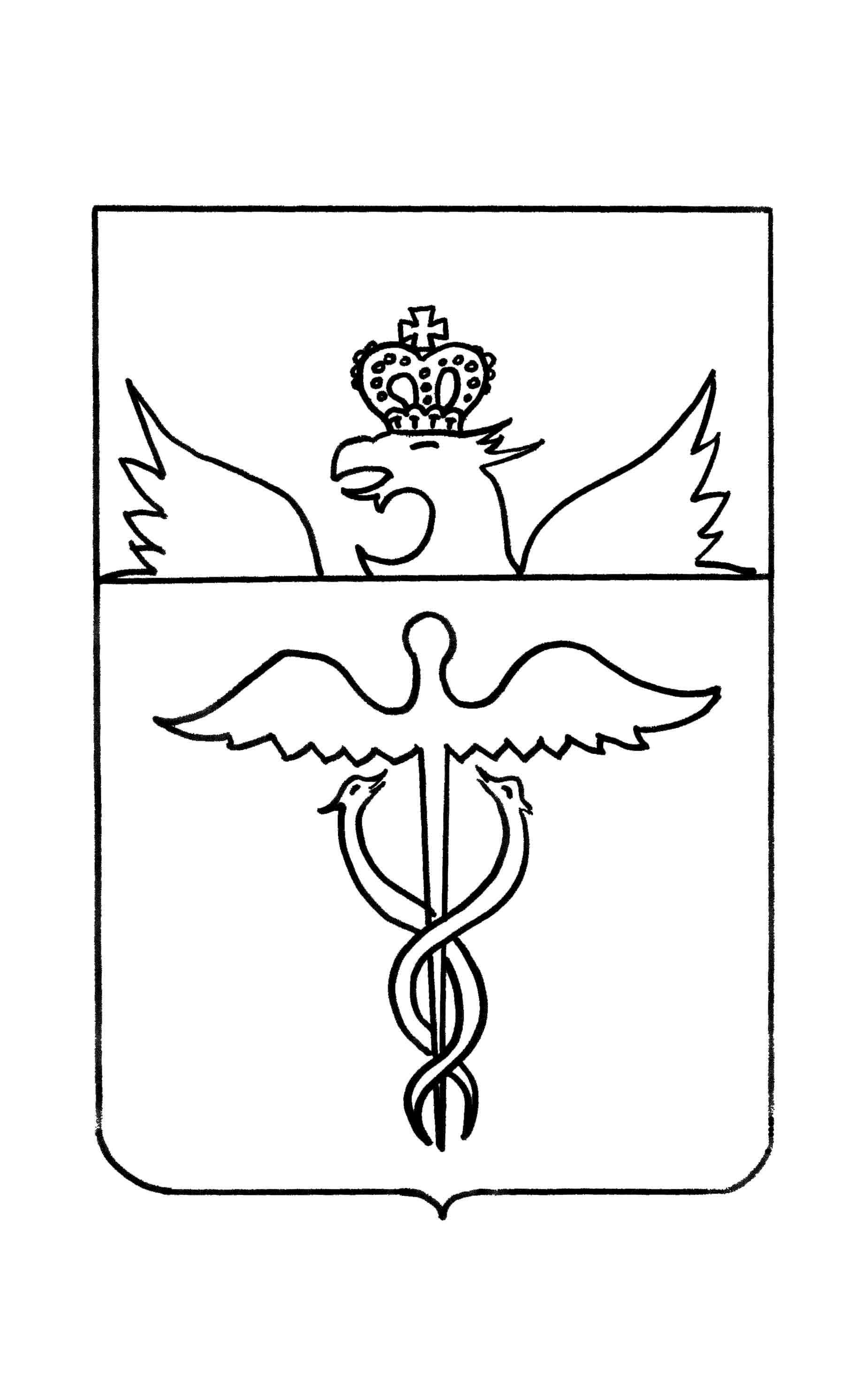 Совет народных депутатовБутурлиновского городского поселенияБутурлиновского муниципального районаВоронежской областиР Е Ш Е Н И Еот 30.12. 2014  года № 321      г. БутурлиновкаО проекте решения Совета народных депутатов Бутурлиновского городского поселения Бутурлиновского муниципального района Воронежской области «О принятии Устава Бутурлиновского городского поселения Бутурлиновского муниципального района Воронежской области»В целях приведения Устава Бутурлиновского городского поселения Бутурлиновского муниципального района Воронежской области в соответствие с действующим законодательством, в соответствии с Федеральным законом от 06.10.2003 года № 131-ФЗ «Об общих принципах организации местного самоуправления в Российской Федерации», Уставом Бутурлиновского городского поселения Бутурлиновского муниципального района Воронежской области, Совет народных депутатов РЕШИЛ:1. Принять проект решения Совета народных депутатов Бутурлиновского городского поселения Бутурлиновского муниципального района Воронежской области «О принятии Устава Бутурлиновского городского поселения Бутурлиновского муниципального района Воронежской области» согласно приложению.2. Публичные слушания по проекту решения Совета народных депутатов Бутурлиновского городского поселения Бутурлиновского муниципального района Воронежской области «О принятии Устава Бутурлиновского городского поселения Бутурлиновского муниципального района  Воронежской области» провести 03 февраля 2015 года в 10 часов 00 мин. в администрации Бутурлиновского городского поселения Бутурлиновского  муниципального района по адресу: Российская Федерация, Воронежская область, г. Бутурлиновка, пл. Воли, 1.3. Утвердить комиссию по подготовке и проведению публичных слушаний, организации приема и рассмотрению предложений и замечаний по проекту решения Совета народных депутатов Бутурлиновского городского поселения Бутурлиновского муниципального района Воронежской области «О принятии Устава Бутурлиновского городского поселения Бутурлиновского муниципального района Воронежской области» (далее по тексту комиссия) в составе:Председатель комиссии:Дмитренко Евгений Федорович-  глава Бутурлиновского городского поселенияЧлены комиссии:Лепехина Вера Васильевна –   председатель Совета народных депутатов                                                    Бутурлиновского городского поселения;Гамзина Антонина Петровна – председатель постоянной комиссии по                                                    бюджету, налогам, финансам и                                                      предпринимательству Совета народных                                                    депутатов Бутурлиновского городского                                                    поселения;Костомаров Владимир Васильевич – председатель постоянной комиссии по                                                              промышленности, транспорту и ЖКХ                                                               Совета народных депутатов                                                                 Бутурлиновского городского поселения;Фуфаева Нина Александровна – начальник сектора администрации                                                       Бутурлиновского городского поселения;Плахотя Оксана Евгеньевна – начальник сектора администрации                                                   Бутурлиновского городского поселения;Попова Наталья Васильевна – заведующая канцелярией                                                        администрации Бутурлиновского городского                                                   поселения.4. Определить следующий порядок участия в обсуждении проекта решения Совета народных депутатов Бутурлиновского городского  поселения Бутурлиновского муниципального района Воронежской области «О принятии Устава Бутурлиновского городского поселения Бутурлиновского муниципального района Воронежской области»:4.1. Граждане, зарегистрированные в Бутурлиновском городском  поселении, обладающие активным избирательным правом, представители политических партий, общественных объединений и некоммерческих организаций, предприятий и учреждений всех форм собственности, расположенных на территории Бутурлиновского городского поселения имеют право: ознакомиться с проектом решения Совета народных депутатов Бутурлиновского городского поселения Бутурлиновского муниципального района Воронежской области «О принятии Устава Бутурлиновского городского поселения Бутурлиновского муниципального района Воронежской области», направить (представить) замечания и предложения по проекту решения, принять участие в публичных слушаниях по проекту решения Совета народных депутатов Бутурлиновского городского поселения Бутурлиновского муниципального района Воронежской области «О принятии Устава Бутурлиновского городского поселения Бутурлиновского муниципального района Воронежской области».4.2. Замечания и предложения, представленные нарочно или направленные по почте принимаются к рассмотрению до 02 февраля 2015 года по адресу: Российская Федерация, Воронежская область, город Бутурлиновка, площадь Воли, 1. По данному вопросу в рабочее время желающие могут ознакомиться с проектом решения Совета народных депутатов Бутурлиновского городского поселения Бутурлиновского муниципального района Воронежской области «О принятии Устава Бутурлиновского городского поселения Бутурлиновского муниципального района Воронежской области».4.3. Поступившие замечания и предложения рассматриваются комиссией открыто и гласно с приглашением для участия в рассмотрении лиц, направивших замечания и предложения.5. Комиссии подготовить и провести публичные слушания, рассмотреть и систематизировать все замечания и предложения по проекту решения Совета народных депутатов Бутурлиновского городского поселения Бутурлиновского муниципального района Воронежской области «О принятии Устава Бутурлиновского городского поселения Бутурлиновского муниципального района Воронежской области», сделать по ним заключение и представить на рассмотрение Совета народных депутатов Бутурлиновского городского поселения Бутурлиновского муниципального района.6. Обнародовать настоящее решение на территории  Бутурлиновского городского поселения.Приложение к решению Совета народных депутатов Бутурлиновского городского поселения Бутурлиновского муниципального района Воронежской области от 30.12.2014 года  № 321ПРОЕКТСОВЕТ НАРОДНЫХ ДЕПУТАТОВБУТУРЛИНОВСКОГО ГОРОДСКОГО ПОСЕЛЕНИЯБУТУРЛИНОВСКОГО МУНИЦИПАЛЬНОГО РАЙОНАВОРОНЕЖСКОЙ ОБЛАСТИРЕШЕНИЕот __________  года № ____       г. Бутурлиновка «О принятии  Устава Бутурлиновского городского поселения Бутурлиновского муниципального района Воронежской области»В соответствии с Федеральным законом от 06 октября 2003 года  № 131-ФЗ «Об общих принципах организации местного самоуправления в Российской Федерации», Совет народных депутатов Бутурлиновского городского поселения Бутурлиновского муниципального района Воронежской областиРЕШИЛ:1. Принять Устав Бутурлиновского городского поселения Бутурлиновского муниципального района Воронежской области.2. Признать утратившими силу следующие муниципальные правовые акты:- Устав Бутурлиновского городского поселения Бутурлиновского муниципального района Воронежской области принятый на заседании Бутурлиновского городского Совета постановлением от 29.10.2004 г. № 234;- решение Совета народных депутатов Бутурлиновского городского поселения Бутурлиновского муниципального района Воронежской области от 03.05.2006 г. № 54 «О принятии изменений и дополнений в Устав Бутурлиновского городского поселения Бутурлиновского муниципального района Воронежской области»;- решение Совета народных депутатов Бутурлиновского городского поселения Бутурлиновского муниципального района Воронежской области от 14.06.2007 г. № 170 «О принятии изменений и дополнений в Устав Бутурлиновского городского поселения Бутурлиновского муниципального района Воронежской области»;- решение Совета народных депутатов Бутурлиновского городского поселения Бутурлиновского муниципального района Воронежской области от 04.09.2008 г. № 260 «О принятии изменений в Устав Бутурлиновского городского поселения Бутурлиновского муниципального района Воронежской области»;- решение Совета народных депутатов Бутурлиновского городского поселения Бутурлиновского муниципального района Воронежской области от 15.10.2009 г. № 336 «О принятии изменений в Устав Бутурлиновского городского поселения Бутурлиновского муниципального района Воронежской области»;- решение Совета народных депутатов Бутурлиновского городского поселения Бутурлиновского муниципального района Воронежской области от 19.08.2010 г. № 21 «О внесении изменений и дополнений в Устав Бутурлиновского городского поселения Бутурлиновского муниципального района Воронежской области»;- решение Совета народных депутатов Бутурлиновского городского поселения Бутурлиновского муниципального района Воронежской области от 31.05.2012 г. № 135 «О внесении изменений и дополнений в Устав Бутурлиновского городского поселения Бутурлиновского муниципального района Воронежской области»;- решение Совета народных депутатов Бутурлиновского городского поселения Бутурлиновского муниципального района Воронежской области от 11.04.2014 г. № 267 «О внесении изменений и дополнений в Устав Бутурлиновского городского поселения Бутурлиновского муниципального района Воронежской области».3. Представить настоящее решение и Устав Бутурлиновского городского поселения Бутурлиновского муниципального района Воронежской области в Управление Министерства юстиции Российской Федерации по Воронежской области для государственной регистрации в порядке, установленном федеральным законом.4. Обнародовать настоящее решение и Устав Бутурлиновского городского поселения Бутурлиновского муниципального района Воронежской области после их государственной регистрации.5. Настоящее решение и Устав Бутурлиновского городского поселения Бутурлиновского муниципального района Воронежской области  вступают в силу после их обнародования.Глава  Бутурлиновского городского поселения                                                         Е.Ф. ДмитренкоПредседатель Совета народныхдепутатов Бутурлиновского городского поселения                                                         В.В. ЛепехинаПриложение к проекту решения Совета народных депутатов Бутурлиновского городского поселения Бутурлиновского муниципального района Воронежской области «О принятии Устава Бутурлиновского городского поселения Бутурлиновского муниципального района Воронежской области»УСТАВБУТУРЛИНОВСКОГО ГОРОДСКОГО ПОСЕЛЕНИЯБУТУРЛИНОВСКОГО  МУНИЦИПАЛЬНОГО РАЙОНАВОРОНЕЖСКОЙ ОБЛАСТИНастоящий Устав определяет систему местного самоуправления в Бутурлиновском городском поселении, устанавливает структуру и полномочия органов местного самоуправления и должностных лиц местного самоуправления, формы и гарантии участия населения в решении вопросов местного значения, а также правовые, экономические и финансовые основы осуществления местного самоуправления в поселении.ГЛАВА 1. Общие положения.Статья 1. Права граждан на осуществление местного самоуправления1. Граждане Российской Федерации осуществляют местное самоуправление в Бутурлиновском городском поселении посредством участия в местных референдумах, муниципальных выборах, посредством иных форм прямого волеизъявления, а также через органы местного самоуправления Бутурлиновского городского поселения.2. Иностранные граждане, постоянно или преимущественно проживающие на территории Бутурлиновского городского поселения, при осуществлении местного самоуправления обладают правами в соответствии с международными договорами Российской Федерации и федеральными законами.Статья 2. Гарантии прав граждан на осуществление местного самоуправления1. На территории Бутурлиновского городского поселения действуют все гарантии прав граждан на осуществление местного самоуправления, установленные Конституцией Российской Федерации, федеральными законами, законами Воронежской области.2. Органы местного самоуправления обязаны принимать все предусмотренные законодательством меры по обеспечению и защите прав населения на местное самоуправление.Статья 3. Правовая основа местного самоуправления Бутурлиновского городского поселенияПравовую основу местного самоуправления в Бутурлиновского городском поселении составляют общепризнанные принципы и нормы международного права, международные договоры Российской Федерации, Конституция Российской Федерации, федеральные конституционные законы, федеральные законы, издаваемые в соответствии с ними иные нормативные правовые акты Российской Федерации (указы и распоряжения Президента Российской Федерации, постановления и распоряжения Правительства Российской Федерации, иные нормативные правовые акты федеральных органов исполнительной власти), Устав Воронежской области, законы Воронежской области и иные нормативные правовые акты Воронежской области, настоящий Устав, решения, принятые на местных референдумах, иные муниципальные правовые акты городского поселения.Статья 4. Наименование и правовой статус  Бутурлиновского городского поселения1. Полное наименование муниципального образования: Бутурлиновское городское поселение Бутурлиновского муниципального района Воронежской области (далее по тексту Устава Бутурлиновское городское поселение,  поселение).2. Статус города  Бутурлиновка присвоен  «17» июня . Постановлением Правительства России.Законом Воронежской области от «15» октября . № 63-ОЗ «Об установлении границ, наделении соответствующим статусом, определении административных центров отдельных муниципальных образований Воронежской области» город Бутурлиновка наделен статусом городского поселения.3. Границы  Бутурлиновского городского поселения установлены законом Воронежской области от «15» октября . № 63-ОЗ «Об установлении границ, наделении соответствующим статусом, определении административных центров отдельных муниципальных образований Воронежской области». Бутурлиновское городское поселение расположено на территории Бутурлиновского муниципального района на юго-востоке Воронежской области и граничит: с севера – с территорией  Чулокского  сельского поселения, с запада – с территорией   Козловского сельского поселения; с востока – с территорией  Великоархангельского и Филиппенковского сельских поселений; с юга  - с территорией  Березовского сельского поселения и землями Козловского  сельского поселения. Общая площадь территории Бутурлиновского  городского поселения составляет 144,7576  квадратных километров.4. В состав территории Бутурлиновского городского поселения  входят следующие населенные пункты:- г. Бутурлиновка;- п. Земледелец;- п. Круглый;- с. Отрадное.5. Административным центром Бутурлиновского городского поселения является город Бутурлиновка.6. Преобразование, упразднение Бутурлиновского городского поселения, установление и изменение его границ и наименования поселения производится в соответствии с федеральным и областным законодательством.Статья 5. Жители Бутурлиновского городского поселения1. Жителями Бутурлиновского городского поселения являются граждане Российской Федерации, постоянно или преимущественно проживающие на его территории. 2. Иностранные граждане, постоянно или преимущественно проживающие на территории Бутурлиновского городского поселения, обладают при осуществлении местного самоуправления правами в соответствии с международными договорами Российской Федерации и федеральными законами.3. Органы местного самоуправления Бутурлиновского городского поселения вправе устанавливать для жителей Бутурлиновского городского поселения почетное звание: «Почетный житель Бутурлиновского городского поселения». Порядок присвоения почетного звания определяется Положением, утверждаемым Советом народных депутатов Бутурлиновского городского поселения.Статья 6. Официальные символы Бутурлиновского городского поселения1. Бутурлиновское городское поселение в соответствии с федеральным законодательством и геральдическими правилами вправе устанавливать официальные символы, отражающие исторические, культурные, национальные и иные местные традиции и особенности.2. Официальные символы Бутурлиновского городского поселения подлежат государственной регистрации в порядке, установленном  федеральным законодательством.3. Официальные символы Бутурлиновского городского поселения и порядок официального использования указанных символов устанавливаются нормативными правовыми актами Совета народных депутатов Бутурлиновского городского поселения.Статья 7. Взаимоотношения органов местного самоуправления Бутурлиновского городского поселения   с органами государственной власти1. Взаимоотношения органов местного самоуправления Бутурлиновского городского поселения с органами государственной власти Воронежской области осуществляются посредством:- реализации областных программ, направленных на социально-экономическое развитие муниципальных образований;- заключения договоров (соглашений) между органами местного самоуправления Бутурлиновского городского поселения и органами государственной власти Воронежской области;- создания координационных, консультативных, совещательных и иных рабочих органов, как постоянно действующих, так и временных;- законодательной инициативы Совета народных депутатов Бутурлиновского городского поселения в областную Думу.Статья 8. Взаимоотношения  органов местного самоуправления Бутурлиновского городского поселения и органов местного самоуправления Бутурлиновского муниципального района1. Органы местного самоуправления Бутурлиновского городского поселения и органы местного самоуправления Бутурлиновского муниципального района вправе заключать между собой соглашения о передаче друг другу осуществления части своих полномочий по решению вопросов местного значения за счет межбюджетных трансфертов, предоставляемых из соответствующих бюджетов, в соответствии с Бюджетным кодексом Российской Федерации.Соглашения между органами местного самоуправления Бутурлиновского городского поселения и органами местного самоуправления Бутурлиновского муниципального района заключаются на определенный срок. Они должны содержать положения, устанавливающие основания и порядок прекращения их действия, в том числе досрочного, порядок определения ежегодного объема указанных в настоящей части межбюджетных трансфертов, необходимых для осуществления передаваемых полномочий, а также предусматривать финансовые санкции за неисполнение соглашений. Порядок заключения соглашений определяется нормативным правовым актом Совета народных депутатов Бутурлиновского городского поселения.Для осуществления переданных в соответствии с указанными соглашениями полномочий органы местного самоуправления Бутурлиновского городского поселения имеют право дополнительно использовать собственные материальные ресурсы и финансовые средства в случаях и порядке, предусмотренных решением Совета народных депутатов Бутурлиновского городского поселения.2. Споры между органами местного самоуправления Бутурлиновского городского поселения и органами местного самоуправления Бутурлиновского  муниципального района (их должностными лицами) разрешаются посредством согласительных процедур, а также в судебном порядке.ГЛАВА  2. Компетенция органов местного самоуправленияБутурлиновского городского поселенияСтатья 9.	Вопросы местного значения Бутурлиновского городского поселенияК вопросам местного значения Бутурлиновского городского поселения относятся:1) составление и рассмотрение проекта бюджета Бутурлиновского городского поселения, утверждение и исполнение бюджета Бутурлиновского городского поселения, осуществление контроля за его исполнением, составление и утверждение отчета об исполнении бюджета Бутурлиновского городского поселения;2) установление, изменение и отмена местных налогов и сборов Бутурлиновского городского поселения;3) владение, пользование и распоряжение имуществом, находящимся в муниципальной собственности Бутурлиновского городского поселения;4) организация в границах Бутурлиновского городского поселения электро-, тепло-, газо- и водоснабжения населения, водоотведения, снабжения населения топливом в пределах полномочий, установленных законодательством Российской Федерации;5) дорожная деятельность в отношении автомобильных дорог местного значения в границах населенных пунктов Бутурлиновского городского поселения и обеспечение безопасности дорожного движения на них, включая создание и обеспечение функционирования парковок (парковочных мест), осуществление муниципального контроля за сохранностью автомобильных дорог местного значения в границах населенных пунктов Бутурлиновского городского поселения, а также осуществление иных полномочий в области использования автомобильных дорог и осуществления дорожной деятельности в соответствии с законодательством Российской Федерации;6) обеспечение проживающих в Бутурлиновского городского поселении и нуждающихся в жилых помещениях малоимущих граждан жилыми помещениями, организация строительства и содержания муниципального жилищного фонда, создание условий для жилищного строительства, осуществление муниципального жилищного контроля, а также иных полномочий органов местного самоуправления в соответствии с жилищным законодательством;7) создание условий для предоставления транспортных услуг населению и организация транспортного обслуживания населения в границах Бутурлиновского городского поселения;8) участие в профилактике терроризма и экстремизма, а также в минимизации и (или) ликвидации последствий проявлений терроризма и экстремизма в границах Бутурлиновского городского поселения;9) создание условий для реализации мер, направленных на укрепление межнационального и межконфессионального согласия, сохранение и развитие языков и культуры народов Российской Федерации, проживающих на территории Бутурлиновского городского поселения, социальную и культурную адаптацию мигрантов, профилактику межнациональных (межэтнических) конфликтов;10) участие в предупреждении и ликвидации последствий чрезвычайных ситуаций в границах Бутурлиновского городского поселения;11) обеспечение первичных мер пожарной безопасности в границах населенных пунктов Бутурлиновского городского поселения;12) создание условий для обеспечения жителей Бутурлиновского городского поселения услугами связи, общественного питания, торговли и бытового обслуживания;13) организация библиотечного обслуживания населения, комплектование и обеспечение сохранности библиотечных фондов библиотек Бутурлиновского городского поселения;14) создание условий для организации досуга и обеспечения жителей Бутурлиновского городского поселения услугами организаций культуры;15) сохранение, использование и популяризация объектов культурного наследия (памятников истории и культуры), находящихся в собственности Бутурлиновского городского поселения, охрана объектов культурного наследия (памятников истории и культуры) местного (муниципального) значения, расположенных на территории Бутурлиновского городского поселения;16) создание условий для развития местного традиционного народного художественного творчества, участие в сохранении, возрождении и развитии народных художественных промыслов в Бутурлиновском городском поселении;17) обеспечение условий для развития на территории Бутурлиновского городского поселения физической культуры и массового спорта, организация проведения официальных физкультурно-оздоровительных и спортивных мероприятий Бутурлиновского городского поселения;18) создание условий для массового отдыха жителей Бутурлиновского городского поселения и организация обустройства мест массового отдыха населения, включая обеспечение свободного доступа граждан к водным объектам общего пользования и их береговым полосам;19) формирование архивных фондов Бутурлиновского городского поселения;20) организация сбора и вывоза бытовых отходов и мусора;21) утверждение правил благоустройства территории Бутурлиновского городского поселения, устанавливающих в том числе требования по содержанию зданий (включая жилые дома), сооружений и земельных участков, на которых они расположены, к внешнему виду фасадов и ограждений соответствующих зданий и сооружений, перечень работ по благоустройству и периодичность их выполнения; установление порядка участия собственников зданий (помещений в них) и сооружений в благоустройстве прилегающих территорий; организация благоустройства территории Бутурлиновского городского поселения (включая освещение улиц, озеленение территории, установку указателей с наименованиями улиц и номерами домов, размещение и содержание малых архитектурных форм), а также использования, охраны, защиты, воспроизводства городских лесов, лесов особо охраняемых природных территорий, расположенных в границах населенных пунктов Бутурлиновского городского поселения;22) утверждение генеральных планов Бутурлиновского городского поселения, правил землепользования и застройки, утверждение подготовленной на основе генеральных планов Бутурлиновского городского поселения документации по планировке территории, выдача разрешений на строительство (за исключением случаев, предусмотренных Градостроительным кодексом Российской Федерации, иными федеральными законами), разрешений на ввод объектов в эксплуатацию при осуществлении строительства, реконструкции объектов капитального строительства, расположенных на территории Бутурлиновского городского поселения, утверждение местных нормативов градостроительного проектирования Бутурлиновского городского поселения, резервирование земель и изъятие земельных участков в границах Бутурлиновского городского поселения для муниципальных нужд, осуществление муниципального земельного контроля в границах Бутурлиновского городского поселения, осуществление в случаях, предусмотренных Градостроительным кодексом Российской Федерации, осмотров зданий, сооружений и выдача рекомендаций об устранении выявленных в ходе таких осмотров нарушений;23) присвоение адресов объектам адресации, изменение, аннулирование адресов, присвоение наименований элементам улично-дорожной сети (за исключением автомобильных дорог федерального значения, автомобильных дорог регионального или межмуниципального значения, местного значения муниципального района), наименований элементам планировочной структуры в границах Бутурлиновского городского поселения, изменение, аннулирование таких наименований, размещение информации в государственном адресном реестре;24) организация ритуальных услуг и содержание мест захоронения;25) организация и осуществление мероприятий по территориальной обороне и гражданской обороне, защите населения и территории Бутурлиновского городского поселения от чрезвычайных ситуаций природного и техногенного характера;26) создание, содержание и организация деятельности аварийно-спасательных служб и (или) аварийно-спасательных формирований на территории Бутурлиновского городского поселения;27) осуществление мероприятий по обеспечению безопасности людей на водных объектах, охране их жизни и здоровья;28) создание, развитие и обеспечение охраны лечебно-оздоровительных местностей и курортов местного значения на территории Бутурлиновского городского поселения, а также осуществление муниципального контроля в области использования и охраны особо охраняемых природных территорий местного значения;29) содействие в развитии сельскохозяйственного производства, создание условий для развития малого и среднего предпринимательства;30) организация и осуществление мероприятий по работе с детьми и молодежью в Бутурлиновском городском поселении;31) осуществление в пределах, установленных водным законодательством Российской Федерации, полномочий собственника водных объектов, информирование населения об ограничениях их использования;32) осуществление муниципального лесного контроля;33) оказание поддержки гражданам и их объединениям, участвующим в охране общественного порядка, создание условий для деятельности народных дружин;34) предоставление помещения для работы на обслуживаемом административном участке поселения сотруднику, замещающему должность участкового уполномоченного полиции;35) до 1 января 2017 года предоставление сотруднику, замещающему должность участкового уполномоченного полиции, и членам его семьи жилого помещения на период выполнения сотрудником обязанностей по указанной должности;36) оказание поддержки социально ориентированным некоммерческим организациям в пределах полномочий, установленных статьями 31.1 и 31.3 Федерального закона от 12 января 1996 года N 7-ФЗ "О некоммерческих организациях";37) обеспечение выполнения работ, необходимых для создания искусственных земельных участков для нужд Бутурлиновского городского поселения, проведение открытого аукциона на право заключить договор о создании искусственного земельного участка в соответствии с федеральным законом;38) осуществление мер по противодействию коррупции в границах Бутурлиновского городского поселения;39) участие в соответствии с Федеральным законом от 24 июля 2007 года N 221-ФЗ "О государственном кадастре недвижимости" в выполнении комплексных кадастровых работ.Статья 10.  Права органов местного самоуправления Бутурлиновского городского поселения на решение вопросов, не отнесённых к вопросам местного значения городского поселенияОрганы местного самоуправления Бутурлиновского городского поселения имеют право на:1) создание музеев Бутурлиновского городского поселения;2) совершение нотариальных действий, предусмотренных законодательством, в случае отсутствия  в Бутурлиновском городском поселении нотариуса;3) участие в осуществлении деятельности по опеке и попечительству;4) создание условий для осуществления деятельности, связанной с реализацией прав местных национально-культурных автономий на территории Бутурлиновского городского поселения;5) оказание содействия национально-культурному развитию народов Российской Федерации и реализации мероприятий в сфере межнациональных отношений на территории Бутурлиновского городского поселения;6) участие в организации и осуществлении мероприятий по мобилизационной подготовке муниципальных предприятий и учреждений, находящихся на территории Бутурлиновского городского поселения;7) создание муниципальной пожарной охраны;8) создание условий для развития туризма.9) оказание поддержки общественным наблюдательным комиссиям, осуществляющим общественный контроль за обеспечением прав человека и содействие лицам, находящимся в местах принудительного содержания;10) оказание поддержки общественным объединениям инвалидов, а также созданным общероссийскими общественными объединениями инвалидов организациям в соответствии с Федеральным законом от 24 ноября 1995 года N 181-ФЗ "О социальной защите инвалидов в Российской Федерации»;11) создание условий для организации проведения независимой оценки качества оказания услуг организациями в порядке и на условиях, которые установлены федеральными законами;12) предоставление гражданам жилых помещений муниципального жилищного фонда по договорам найма жилых помещений жилищного фонда социального использования в соответствии с жилищным законодательством.         2. Органы местного самоуправления Бутурлиновского городского поселения вправе решать вопросы, указанные в части 1 настоящей статьи, участвовать в осуществлении иных государственных полномочий (не переданных им в соответствии  со статьёй 19 Федерального закона от 06.10.2003 года № 131-ФЗ «Об общих принципах организации местного самоуправления  в Российской Федерации»), если это участие предусмотрено федеральными законами, а также решать иные вопросы, не отнесённые к компетенции органов местного самоуправления других муниципальных образований, органов государственной власти и не исключённые из их компетенции федеральными законами и законами Воронежской области, за счет доходов местных бюджетов, за исключением межбюджетных трансфертов, предоставленных из бюджетов бюджетной системы Российской Федерации, и поступлений налоговых доходов по дополнительным нормативам отчислений.Статья 11. Полномочия органов местного самоуправления Бутурлиновского городского поселения по решению вопросов местного значения1. В целях решения вопросов местного значения органы местного самоуправления Бутурлиновского городского поселения обладают следующими полномочиями:1) принятие Устава Бутурлиновского городского поселения и внесение в него изменений и дополнений, издание муниципальных правовых актов;2) установление официальных символов Бутурлиновского городского поселения;3) создание муниципальных предприятий и учреждений, осуществление финансового обеспечения деятельности муниципальных казенных учреждений и финансового обеспечения выполнения муниципального задания бюджетными и автономными муниципальными учреждениями, а также осуществление закупок товаров, работ, услуг для обеспечения муниципальных нужд;4) установление тарифов на услуги, предоставляемые муниципальными предприятиями и учреждениями, и работы, выполняемые муниципальными предприятиями и учреждениями, если иное не предусмотрено федеральными законами;5) регулирование тарифов на подключение к системе коммунальной инфраструктуры, тарифов организаций коммунального комплекса на подключение, надбавок к тарифам на товары и услуги организаций коммунального комплекса, надбавок к ценам (тарифам) для потребителей. Вышеуказанные полномочия органов местного самоуправления Бутурлиновского городского поселения могут полностью или частично передаваться на основе соглашений между органами местного самоуправления Бутурлиновского городского поселения и органами местного самоуправления Бутурлиновского муниципального района;6) полномочиями по организации теплоснабжения, предусмотренными Федеральным законом «О теплоснабжении»;7) полномочиями в сфере водоснабжения и водоотведения, предусмотренными Федеральным законом «О водоснабжении и водоотведении»;8) организационное и материально-техническое обеспечение подготовки и проведения муниципальных выборов, местного референдума, голосования по отзыву депутата, члена выборного органа местного самоуправления, выборного должностного лица местного самоуправления, голосования по вопросам изменения границ Бутурлиновского городского поселения, преобразования Бутурлиновского городского поселения;9) принятие и организация выполнения планов и программ комплексного социально-экономического развития Бутурлиновского городского поселения, а также организация сбора статистических показателей, характеризующих состояние экономики и социальной сферы Бутурлиновского городского поселения, и предоставление указанных данных органам государственной власти в порядке, установленном Правительством Российской Федерации;10) разработка и утверждение программ комплексного развития систем коммунальной инфраструктуры Бутурлиновского городского поселения, программ комплексного развития транспортной инфраструктуры Бутурлиновского городского поселения, программ комплексного развития социальной инфраструктуры Бутурлиновского городского поселения, требования к которым устанавливаются Правительством Российской Федерации;11) учреждение печатного средства массовой информации для опубликования муниципальных правовых актов, обсуждения проектов муниципальных правовых актов по вопросам местного значения, доведения до сведения жителей Бутурлиновского городского поселения официальной информации о социально-экономическом и культурном развитии Бутурлиновского городского поселения, о развитии его общественной инфраструктуры и иной официальной информации;12) осуществление международных и внешнеэкономических связей в соответствии с федеральными законами;13) организация профессионального образования и дополнительного профессионального образования выборных должностных лиц местного самоуправления, членов выборных органов местного самоуправления, депутатов Совета народных депутатов Бутурлиновского городского поселения, муниципальных служащих и работников муниципальных учреждений;14) утверждение и реализация муниципальных программ в области энергосбережения и повышения энергетической эффективности, организация проведения энергетического обследования многоквартирных домов, помещения в которых составляют муниципальный жилищный фонд в границах Бутурлиновского городского поселения, организация и проведение иных мероприятий, предусмотренных законодательством об энергосбережении и о повышении энергетической эффективности;15) иными полномочиями в соответствии с Федеральным законом от 6 октября 2003 года № 131-ФЗ «Об общих принципах организации местного самоуправления в Российской Федерации», настоящим Уставом.2. Органы местного самоуправления Бутурлиновского городского поселения вправе в соответствии с настоящим Уставом принимать решение о привлечении граждан к выполнению на добровольной основе социально значимых для Бутурлиновского городского поселения работ (в том числе дежурств) в целях решения вопросов местного значения Бутурлиновского городского поселения, предусмотренных пунктами 7-9, 15, 18 статьи 9 настоящего Устава.Порядок привлечения граждан к выполнению на добровольной основе социально значимых для Бутурлиновского городского поселения работ устанавливается Советом народных депутатов Бутурлиновского городского поселения.Организация и материально-техническое обеспечение проведения социально значимых работ осуществляется администрацией Бутурлиновского городского поселения.К социально значимым работам могут быть отнесены только работы, не требующие специальной профессиональной подготовки.К выполнению социально значимых работ могут привлекаться совершеннолетние трудоспособные жители Бутурлиновского городского поселения в свободное от основной работы или учебы время на безвозмездной основе не более чем один раз в три месяца. При этом продолжительность социально значимых работ не может составлять более четырех часов подряд.Статья 12. Осуществление органами местного самоуправления отдельных   государственных полномочий1. Органы местного самоуправления Бутурлиновского городского поселения несут ответственность за осуществление отдельных государственных полномочий в пределах выделенных Бутурлиновскому городскому поселению на эти цели материальных ресурсов и финансовых средств.2. Органы местного самоуправления вправе осуществлять расходы за счёт средств бюджета Бутурлиновского городского поселения (за исключением финансовых средств, передаваемых бюджету Бутурлиновского городского поселения на осуществление целевых расходов) на осуществление полномочий, не переданных им в соответствии со статьей 19 Федерального закона от 06 октября 2003 года № 131-ФЗ «Об общих принципах организации местного самоуправления в Российской Федерации», если возможность осуществления таких расходов предусмотрена федеральными законами и если Советом народных депутатов Бутурлиновского городского поселения принято решение о реализации права на участие в осуществлении указанных полномочий.Органы местного самоуправления вправе устанавливать за счёт средств бюджета Бутурлиновского городского поселения (за исключением финансовых средств, передаваемых бюджету Бутурлиновского городского поселения на осуществление целевых расходов) дополнительные меры социальной поддержки и социальной помощи для отдельных категорий граждан вне зависимости от наличия в федеральных законах положений, устанавливающих указанное право.Финансирование полномочий, предусмотренное настоящей частью, не является обязанностью Бутурлиновского городского поселения, осуществляется при наличии возможности и не является основанием для выделения дополнительных средств из других бюджетов бюджетной системы Российской Федерации.ГЛАВА  3. Формы непосредственного осуществления населениемБутурлиновского городского поселения местного самоуправления и участия населения в осуществлении местного самоуправленияСтатья 13. Местный референдум1. Местный референдум проводится на всей территории Бутурлиновского городского поселения в целях решения непосредственно населением вопросов местного значения.В местном референдуме имеют право участвовать граждане Российской Федерации, место жительства которых расположено в границах Бутурлиновского городского поселения. Граждане Российской Федерации участвуют в местном референдуме на основе всеобщего, равного и прямого волеизъявления при тайном голосовании.2. Решение о назначении местного референдума принимается Советом народных депутатов Бутурлиновского городского поселения в течение 30 дней со дня поступления к нему документов, на основании которых назначается местный референдум.В случае если местный референдум не назначен Советом народных депутатов Бутурлиновского городского поселения в установленные сроки, референдум назначается судом на основании обращения граждан, избирательных объединений, главы поселения, органов государственной власти Воронежской области, избирательной комиссии Воронежской области или прокурора. Назначенный судом местный референдум организуется избирательной комиссией поселения, а обеспечение его проведения осуществляется правительством Воронежской области или иным органом, на который судом возложено обеспечение проведения местного референдума. 3. Инициативу проведения местного референдума могут выдвинуть:1) граждане Российской Федерации, имеющие право на участие в местном референдуме;2) избирательные объединения, иные общественные объединения, уставы которых предусматривают участие в выборах и (или) референдумах и которые зарегистрированы в порядке и сроки, установленные федеральным законом;3) Совет народных депутатов Бутурлиновского городского поселения и глава Бутурлиновского городского поселения, возглавляющий администрацию Бутурлиновского городского поселения, совместно.4. Условием назначения местного референдума по инициативе граждан, избирательных объединений, иных общественных объединений, указанных в пункте 2 части 3 настоящей статьи, является сбор подписей в поддержку данной инициативы, количество которых устанавливается законом Воронежской области от 27.06.2007 № 85-ОЗ «О порядке осуществления гражданской инициативы в Воронежской области» и не может превышать пяти процентов от числа участников референдума, зарегистрированных на территории Бутурлиновского городского поселения в соответствии с федеральным законом, устанавливающим основные гарантии права на участие в референдуме граждан Российской Федерации, но не менее 25 подписей.5. Принятое на местном референдуме решение подлежит обязательному исполнению на территории Бутурлиновского городского поселения и не нуждается в утверждении какими-либо органами государственной власти, их должностными лицами или органами местного самоуправления. Контроль за волеизъявлением граждан не допускается.В случае, если для реализации решения, принятого на местном референдуме, дополнительно требуется принятие (издание) муниципального правового акта, орган местного самоуправления или должностное лицо местного самоуправления, в компетенцию которых входит принятие (издание) указанного акта, обязаны в течение 15 дней со дня вступления в силу решения, принятого на местном референдуме, определить срок подготовки и (или) принятия соответствующего муниципального правового акта. Указанный срок не может превышать три месяца.Органы местного самоуправления обеспечивают исполнение принятого на местном референдуме решения в соответствии с разграничением полномочий между ними, определенным Уставом Бутурлиновского городского поселения.6. Подготовка и проведение местного референдума осуществляются в соответствии с федеральными законами и законами Воронежской области. 7. Итоги голосования и принятое на местном референдуме решение подлежат официальному опубликованию (обнародованию).Статья 14. Муниципальные выборы1. Муниципальные выборы проводятся в целях избрания депутатов Совета  народных депутатов, главы Бутурлиновского городского поселения на основе всеобщего, равного и прямого избирательного права при тайном голосовании.2. Решение о назначении выборов принимается Советом народных  депутатов не ранее чем за 90 дней и не позднее, чем за 80 дней до дня голосования. Решение о назначении выборов подлежит официальному опубликованию в средствах массовой информации не позднее чем через пять дней со дня его принятия. При назначении досрочных выборов сроки, указанные в настоящем пункте, а также сроки осуществления иных избирательных действий могут быть сокращены, но не более чем на одну треть.3. В случае досрочного прекращения полномочий органов местного самоуправления или депутатов, влекущего за собой неправомочность органа, досрочные выборы должны быть проведены не позднее чем через шесть месяцев со дня такого досрочного прекращения полномочий.4. Подготовка и проведение муниципальных выборов осуществляются в соответствии с федеральным законом, законами Воронежской области. 5. Выборы депутатов Совета народных депутатов Бутурлиновского городского поселения проводятся на основе мажоритарной избирательной системы относительного большинства по многомандатным избирательным округам. Число мандатов по трем избирательным округам распределяется следующим образом:Избирательный округ № 1 – пятьИзбирательный округ № 2 – пятьИзбирательный округ № 3 – пятьСхему избирательных округов для проведения выборов утверждает  Совет народных депутатов Бутурлиновского городского поселения в соответствии с федеральным и областным законодательством.Выборы главы Бутурлиновского городского поселения проводятся по единому избирательному округу, составляющему территорию всего Бутурлиновского городского поселения.6. Итоги муниципальных выборов подлежат официальному опубликованию или обнародованию.Статья 15. Голосование по отзыву депутата, члена выборного органа местного самоуправления, выборного должностного лица местного самоуправления Бутурлиновского городского поселения1. Голосование по отзыву депутата, члена выборного органа местного самоуправления, выборного должностного лица местного самоуправления Бутурлиновского городского поселения  проводится по инициативе населения в порядке, установленном федеральным законом и  законом Воронежской области от 27.06.2007 № 85-ОЗ «О порядке осуществления гражданской инициативы в Воронежской области», с учетом особенностей, предусмотренных Федеральным законом от 06 октября 2003 года № 131–ФЗ «Об общих принципах организации местного самоуправления в Российской Федерации».2. Основания для отзыва депутата, члена выборного органа местного самоуправления, выборного должностного лица местного самоуправления Бутурлиновского городского поселения и процедура отзыва указанных лиц устанавливаются настоящим Уставом.Основаниями для отзыва депутата, члена выборного органа местного самоуправления, выборного должностного лица местного самоуправления могут служить только его конкретные противоправные решения или действия (бездействие) в случае их подтверждения в судебном порядке.Отзыв по указанному основанию не освобождает депутата, члена выборного органа местного самоуправления, выборное должностное лицо местного самоуправления от иной ответственности за допущенное нарушение действующего законодательства, нормативных правовых актов органов местного самоуправления в порядке, предусмотренном федеральным законодательством.Процедура отзыва депутата, члена выборного органа местного самоуправления, выборного должностного лица местного самоуправления  обеспечивает ему возможность дать избирателям объяснения по поводу обстоятельств, выдвигаемых в качестве оснований для отзыва. Депутат, член выборного органа местного самоуправления, выборное должностное лицо местного самоуправления считается отозванным, если за отзыв проголосовало не менее половины избирателей, зарегистрированных в соответствующем избирательном округе.Инициативная группа по отзыву депутата, члена выборного органа местного самоуправления, выборного должностного лица местного самоуправления  подает заявление о возбуждении процедуры отзыва в соответствующую избирательную комиссию.Заявление инициативной группы граждан о возбуждении вопроса об отзыве депутата, члена выборного органа местного самоуправления, выборного должностного лица местного самоуправления  должно быть рассмотрено избирательной комиссией в течение 15 дней со дня получения заявления.О получении заявления избирательная комиссия незамедлительно информирует депутата, члена выборного органа местного самоуправления,  выборное должностное лицо местного самоуправления и по их требованию предоставляет данному лицу копии заявления и приложенных к нему документов.Депутат, член выборного органа местного самоуправления, выборное должностное лицо местного самоуправления вправе представить в избирательную комиссию документы в свою защиту в письменном виде.Избирательная комиссия рассматривает поступившее заявление с приглашением соответствующих уполномоченных представителей инициативной группы. Избирательная комиссия принимает решения о регистрации инициативной группы либо отказывает в регистрации данной группы. Решение избирательной комиссии должно быть мотивированным.Решение избирательной комиссии может быть обжаловано в суд в установленном законом порядке.Сбор подписей избирателей в поддержку проведения голосования по отзыву депутата, члена выборного органа местного самоуправления, выборного должностного лица местного самоуправления организует инициативная группа по отзыву. В день, следующий за днем окончания сбора подписей избирателей, инициативная группа по отзыву депутата, члена выборного органа местного самоуправления, выборного должностного лица местного самоуправления  представляет в избирательную комиссию итоговый протокол, в котором указывается дата начала и окончания сбора подписей, количество собранных подписей, дата составления протокола. Протокол подписывает уполномоченный представитель инициативной группы по отзыву депутата, члена выборного органа местного самоуправления, выборного должностного лица местного самоуправления.Решение о назначении голосования по отзыву депутата, члена выборного органа местного самоуправления, выборного должностного лица местного самоуправления принимается Советом народных депутатов Бутурлиновского городского поселения.3. Итоги голосования по отзыву депутата, члена выборного органа местного самоуправления, выборного должностного лица местного самоуправления и принятые решения подлежат официальному опубликованию (обнародованию).Статья 16. Голосование по вопросам изменения границ Бутурлиновского городского поселения, преобразования Бутурлиновского городского поселения1. В случаях, предусмотренных Федеральным законом от 06 октября 2003 года № 131-ФЗ «Об общих принципах организации местного самоуправления в Российской Федерации», в целях получения согласия населения при изменении границ Бутурлиновского городского поселения, преобразовании Бутурлиновского городского поселения проводится голосование по вопросам изменения границ поселения, преобразования поселения.2. Голосование по вопросам изменения границ Бутурлиновского городского поселения, преобразования Бутурлиновского городского поселения назначается Советом народных депутатов Бутурлиновского городского поселения и проводится в порядке, установленном федеральным законом и Законом Воронежской области от 27.06.2007 № 85-ОЗ «О порядке осуществления гражданской инициативы в Воронежской области», с учетом особенностей, предусмотренных Федеральным законом от 06 октября 2003 года № 131-ФЗ «Об общих принципах организации местного самоуправления в Российской Федерации».Голосование по вопросам изменения границ Бутурлиновского городского поселения, преобразования Бутурлиновского городского поселения проводится на всей территории Бутурлиновского городского поселения или на части его территории в соответствии с Федеральным законом от 06.10.2003 года № 131-ФЗ «Об общих принципах организации местного самоуправления в Российской Федерации».3. В поддержку инициативы голосования по вопросам изменения границ поселения, преобразования поселения инициативная группа по проведению голосования по вопросам изменения границ Бутурлиновского городского поселения, преобразования Бутурлиновского городского поселения, образованная в соответствии с законом Воронежской области, должна представить в избирательную комиссию поселения подписи избирателей.Количество подписей, которое необходимо собрать в поддержку инициативы голосования по вопросам изменения границ поселения, преобразования поселения, составляет 5 процентов от числа избирателей, зарегистрированных в соответствии с Федеральным законом от 12 июня 2002 года № 67-ФЗ «Об основных гарантиях избирательных прав и права на участие в референдуме граждан Российской Федерации», Законом Воронежской области на территории соответствующего избирательного округа, расположенного в границах поселения.4. Подготовку и проведение голосования по вопросам изменения границ Бутурлиновского городского поселения, преобразования Бутурлиновского городского поселения осуществляет избирательная комиссия Бутурлиновского городского поселения.5. Голосование по вопросам изменения границ Бутурлиновского городского поселения, преобразования Бутурлиновского городского поселения считается состоявшимся, если в нем приняло участие более половины жителей Бутурлиновского городского поселения или части поселения, обладающих избирательным правом.Согласие населения на изменение границ Бутурлиновского городского поселения, преобразования Бутурлиновского городского поселения считается полученным, если за указанные изменение, преобразование проголосовало более половины принявших участие в голосовании жителей Бутурлиновского городского поселения.6. Итоги голосования по вопросам изменения границ поселения, преобразования поселения и принятые решения подлежат официальному опубликованию (обнародованию).Статья 17. Правотворческая инициатива граждан, прокурора, а также иных субъектов правотворческой инициативы.1. С правотворческой инициативой может выступить инициативная группа граждан, обладающих избирательным правом, в порядке, установленном нормативным правовым актом Совета народных депутатов Бутурлиновского городского поселения.Минимальная численность инициативной группы граждан устанавливается нормативным правовым актом Совета народных депутатов Бутурлиновского городского поселения и не может превышать 3 процента от числа жителей Бутурлиновского городского поселения, обладающих избирательным правом.2. Проект муниципального правового акта, внесенный в порядке реализации правотворческой инициативы граждан, подлежит обязательному рассмотрению органом местного самоуправления или должностным лицом местного самоуправления, к компетенции которых относится принятие соответствующего акта, в течение трех месяцев со дня его внесения.Представителям инициативной группы граждан должна быть обеспечена возможность изложения своей позиции при рассмотрении указанного проекта.В случае, если принятие муниципального правового акта, проект которого внесен в порядке реализации правотворческой инициативы граждан, относится к компетенции коллегиального органа местного самоуправления, указанный проект должен быть рассмотрен на открытом заседании данного органа.3. Мотивированное решение, принятое по результатам рассмотрения проекта муниципального правового акта, внесенного в порядке реализации правотворческой инициативы граждан, должно быть официально в письменной форме доведено до сведения внесшей его инициативной группы граждан.Статья 18. Территориальное общественное самоуправление1. Территориальное общественное самоуправление - самоорганизация граждан по месту их жительства на части территории Бутурлиновского городского поселения для самостоятельного и под свою ответственность осуществления собственных инициатив по вопросам местного значения.Границы территории, на которой осуществляется территориальное общественное самоуправление, устанавливаются Советом народных депутатов Бутурлиновского городского поселения по предложению населения, проживающего на данной территории.2. Территориальное общественное самоуправление осуществляется непосредственно населением, путем проведения собраний и конференций граждан, а также путем создания органов территориального общественного самоуправления.3. Территориальное общественное самоуправление может осуществляться в пределах следующих территорий проживания граждан: подъезд многоквартирного жилого дома; многоквартирный жилой дом; группа жилых домов; жилой микрорайон; сельский населенный пункт, не являющийся поселением; иные территории проживания граждан.4. Органы территориального общественного самоуправления избираются на собраниях или конференциях граждан, проживающих на соответствующей территории.5. Территориальное общественное самоуправление считается учрежденным с момента регистрации устава территориального общественного самоуправления администрацией Бутурлиновского городского поселения. Порядок регистрации устава территориального общественного самоуправления определяется нормативными правовыми актами Совета народных депутатов Бутурлиновского городского поселения.Территориальное общественное самоуправление в соответствии с его уставом может являться юридическим лицом и подлежит государственной регистрации в организационно-правовой форме некоммерческой организации.6. Собрание граждан по вопросам организации и осуществления территориального общественного самоуправления считается правомочным, если в нем принимают участие не менее одной трети жителей соответствующей территории, достигших шестнадцатилетнего возраста.Конференция граждан по вопросам организации и осуществления территориального общественного самоуправления считается правомочной, если в ней принимают участие не менее двух третей избранных на собраниях граждан делегатов, представляющих не менее одной трети жителей соответствующей территории, достигших шестнадцатилетнего возраста.7. К исключительным полномочиям собрания, конференции граждан, осуществляющих территориальное общественное самоуправление, относятся:1) установление структуры органов территориального общественного самоуправления;2) принятие устава территориального общественного самоуправления, внесение в него изменений и дополнений;3) избрание органов территориального общественного самоуправления;4) определение основных направлений деятельности территориального общественного самоуправления;5) утверждение сметы доходов и расходов территориального общественного самоуправления и отчета о ее исполнении;6) рассмотрение и утверждение отчетов о деятельности органов территориального общественного самоуправления.8. Органы территориального общественного самоуправления:1) представляют интересы населения, проживающего на соответствующей территории;2) обеспечивают исполнение решений, принятых на собраниях и конференциях граждан;3) могут осуществлять хозяйственную деятельность по благоустройству территории, иную хозяйственную деятельность, направленную на удовлетворение социально-бытовых потребностей граждан, проживающих на соответствующей территории, как за счет средств указанных граждан, так и на основании договора между органами территориального общественного самоуправления и органами местного самоуправления с использованием средств местного бюджета;4) вправе вносить в органы местного самоуправления проекты муниципальных правовых актов, подлежащие обязательному рассмотрению этими органами и должностными лицами местного самоуправления, к компетенции которых отнесено принятие указанных актов.9. В уставе территориального общественного самоуправления устанавливаются:1) территория, на которой оно осуществляется;2) цели, задачи, формы и основные направления деятельности территориального общественного самоуправления;3) порядок формирования, прекращения полномочий, права и обязанности, срок полномочий органов территориального общественного самоуправления;4) порядок принятия решений;5) порядок приобретения имущества, а также порядок пользования и распоряжения указанным имуществом и финансовыми средствами;6) порядок прекращения осуществления территориального общественного самоуправления.10. Дополнительные требования к уставу территориального общественного самоуправления органами местного самоуправления устанавливаться не могут.11. Порядок организации и осуществления территориального общественного самоуправления, условия и порядок выделения необходимых средств из местного бюджета определяются нормативными правовыми актами Совета народных депутатов Бутурлиновского городского поселения.Статья 19. Публичные слушания1. Для обсуждения проектов муниципальных правовых актов по вопросам местного значения с участием жителей Бутурлиновского городского поселения Советом народных депутатов Бутурлиновского городского поселения, главой Бутурлиновского городского поселения  могут проводиться публичные слушания.2. Публичные слушания проводятся по инициативе населения, Совета народных депутатов Бутурлиновского городского поселения или главы Бутурлиновского городского поселения.Публичные слушания, проводимые по инициативе населения или Совета народных депутатов Бутурлиновского городского поселения, назначаются Советом народных депутатов Бутурлиновского городского поселения, а по инициативе главы Бутурлиновского городского поселения - главой Бутурлиновского городского поселения.3. На публичные слушания  должны выноситься:1) проект Устава Бутурлиновского городского поселения, а также проект муниципального правового акта о внесении изменений и дополнений в Устав, кроме случаев, когда изменения в Устав вносятся исключительно в целях приведения закрепляемых в Уставе вопросов местного значения и полномочий по их решению в соответствие с Конституцией Российской Федерации, федеральными законами;2) проект местного бюджета и отчет о его исполнении;3) вопросы о преобразовании Бутурлиновского городского поселения;4) проекты планов и программ развития Бутурлиновского городского поселения, проекты правил землепользования и застройки, проекты планировки территорий и проекты межевания территорий, за исключением случаев, предусмотренных Градостроительным кодексом Российской Федерации, проекты правил благоустройства территорий, а также вопросы предоставления разрешений на условно разрешённый вид использования земельных участков и объектов капитального строительства, вопросы отклонения от предельных параметров разрешённого строительства, реконструкции объектов капитального строительства, вопросы изменения одного вида  разрешённого использования земельных участков и объектов капитального строительства на другой вид такого использования при отсутствии утверждённых правил землепользования и застройки.4. Порядок организации и проведения публичных слушаний определяется  нормативным правовым актом Совета народных депутатов Бутурлиновского городского поселения и должен предусматривать заблаговременное оповещение жителей Бутурлиновского городского поселения о времени и месте проведения публичных слушаний, заблаговременное ознакомление с проектом муниципального правового акта, другие меры, обеспечивающие участие в публичных слушаниях жителей Бутурлиновского городского поселения, обнародование результатов публичных слушаний, включая мотивированное обоснование принятых решений.Статья 20. Собрание граждан1. Для обсуждения вопросов местного значения, информирования населения о деятельности органов местного самоуправления и должностных лиц местного самоуправления, осуществления территориального общественного самоуправления на части территории Бутурлиновского городского поселения могут проводиться собрания граждан.2. Собрание граждан проводится по инициативе населения, Совета народных депутатов Бутурлиновского городского поселения, главы Бутурлиновского городского поселения, а также в случаях, предусмотренных уставом территориального общественного самоуправления.3. Собрание граждан, проводимое по инициативе Совета народных депутатов Бутурлиновского городского поселения или главы Бутурлиновского городского поселения, назначается соответственно Советом народных депутатов Бутурлиновского городского поселения или главой Бутурлиновского городского поселения.4. Собрание граждан, проводимое по инициативе населения, назначается Советом народных депутатов Бутурлиновского городского поселения, если на проведении собрания настаивают не менее 5 процентов граждан, проживающих на части территории Бутурлиновского городского поселения и обладающих активным избирательным правом.Требование проведения собрания граждан по инициативе жителей данной территории оформляется в виде подписных листов. Форма подписного листа утверждается  нормативным правовым актом Совета народных депутатов Бутурлиновского городского поселения.Совет народных депутатов Бутурлиновского городского поселения обязан принять решение о назначении собрания граждан в течение двухнедельного срока после представления подписных листов. 5. Порядок назначения и проведения собрания граждан в целях осуществления территориального общественного самоуправления определяется уставом территориального общественного самоуправления.6. Собрание граждан может принимать обращения к органам местного самоуправления и должностным лицам местного самоуправления, а также избирать лиц, уполномоченных представлять собрание граждан во взаимоотношениях с органами местного самоуправления и должностными лицами местного самоуправления.Собрание граждан, проводимое  по вопросам, связанным с осуществлением территориального общественного самоуправления, принимает решения по вопросам, отнесенным к его компетенции уставом территориального общественного самоуправления.7. Обращения, принятые собранием граждан, подлежат обязательному рассмотрению органами местного самоуправления и должностными лицами местного самоуправления, к компетенции которых отнесено решение содержащихся в обращениях вопросов, с направлением письменного ответа.8. Порядок назначения и проведения собрания граждан, а также полномочия собрания граждан определяются Федеральным законом от 06.10.2003 года № 131-ФЗ «Об общих принципах организации местного самоуправления в Российской Федерации», настоящим Уставом и нормативными правовыми актами Совета народных депутатов Бутурлиновского городского поселения, уставом территориального общественного самоуправления.9. Итоги собрания граждан подлежат официальному опубликованию (обнародованию).Статья 21. Конференция граждан (собрание делегатов)1. В случаях, предусмотренных  нормативным правовым актом Совета народных депутатов Бутурлиновского городского поселения, уставом территориального общественного самоуправления, полномочия собрания граждан могут осуществляться конференцией граждан (собранием делегатов).2. Порядок назначения и проведения конференции граждан (собрания делегатов), избрания делегатов определяется нормативным правовым актом Совета народных депутатов Бутурлиновского городского поселения, уставом территориального общественного самоуправления.3. Итоги конференции граждан (собрания делегатов) подлежат официальному опубликованию (обнародованию).Статья 22. Опрос граждан1. Опрос граждан проводится на всей территории Бутурлиновского городского поселения или на части его территории для выявления мнения населения и его учета при принятии решений органами местного самоуправления и должностными лицами местного самоуправления, а также органами государственной власти.Результаты опроса носят рекомендательный характер.2. В опросе граждан имеют право участвовать жители Бутурлиновского городского поселения, обладающие избирательным правом.3. Опрос граждан проводится по инициативе:1) Совета народных депутатов Бутурлиновского городского поселения или главы Бутурлиновского городского поселения - по вопросам местного значения;2) органов государственной власти Воронежской области - для учета мнения граждан при принятии решений об изменении целевого назначения земель Бутурлиновского городского поселения для объектов регионального и межрегионального значения.4. Порядок назначения и проведения опроса граждан определяется нормативным правовым актом Совета народных депутатов Бутурлиновского городского поселения.5. Решение о назначении опроса граждан принимается Советом народных депутатов Бутурлиновского городского поселения. В нормативном правовом акте Совета народных депутатов Бутурлиновского городского поселения о назначении опроса граждан устанавливаются:1) дата и сроки проведения опроса;2) формулировка вопроса (вопросов), предлагаемого (предлагаемых) при проведении опроса;3) методика проведения опроса;4) форма опросного листа;5) минимальная численность жителей Бутурлиновского городского поселения, участвующих в опросе.6. Жители Бутурлиновского городского поселения должны быть проинформированы о проведении опроса граждан не менее чем за 10 дней до его проведения.7. Финансирование мероприятий, связанных с подготовкой и проведением опроса граждан, осуществляется:1) за счет средств местного бюджета - при проведении опроса по инициативе органов местного самоуправления;2) за счет средств областного бюджета - при проведении опроса по инициативе органов государственной власти Воронежской области.Статья 23. Обращения граждан в органы местного самоуправленияГраждане имеют право на индивидуальные и коллективные обращения в органы местного самоуправления Бутурлиновского городского поселения. Обращения граждан подлежат рассмотрению в порядке и сроки, установленные Федеральным законом от 02 мая 2006 года № 59-ФЗ «О порядке рассмотрения обращений граждан Российской Федерации».За нарушение порядка и сроков рассмотрения обращений граждан должностные лица местного самоуправления несут ответственность в соответствии с законодательством Российской Федерации.Статья 24. Другие формы непосредственного участия населения в осуществлении местного самоуправленияНаряду с предусмотренными федеральными законами и настоящим Уставом формами непосредственного осуществления населением местного самоуправления и участия населения в осуществлении местного самоуправления граждане вправе участвовать в осуществлении местного самоуправления в иных формах, не противоречащих Конституции Российской Федерации, федеральным законам и законам Воронежской области.ГЛАВА  4. Органы местного самоуправления   и  должностные лица местного самоуправленияСтатья 25. Органы местного самоуправления Бутурлиновского городского поселения       1. Структуру органов местного самоуправления составляют: Совет народных депутатов Бутурлиновского городского поселения Бутурлиновского муниципального района Воронежской области – представительный орган Бутурлиновского городского поселения; глава Бутурлиновского городского поселения Бутурлиновского муниципального района Воронежской области– высшее должностное лицо  Бутурлиновского городского поселения;администрация Бутурлиновского городского поселения Бутурлиновского муниципального района Воронежской области - исполнительно-распорядительный орган Бутурлиновского городского поселения;контрольно-счетная комиссия  Бутурлиновского городского поселения Бутурлиновского муниципального района Воронежской области -  контрольно-счетный орган Бутурлиновского городского поселения.2.  Глава Бутурлиновского городского поселения избирается на муниципальных выборах. Глава Бутурлиновского городского поселения возглавляет администрацию   Бутурлиновского городского поселения.      3. Органы местного самоуправления не входят в систему органов государственной власти.      4. Участие органов государственной власти и их должностных лиц в формировании органов местного самоуправления, назначении на должность и освобождении от должности должностных лиц местного самоуправления допускается только в случаях и порядке, установленных Федеральным законом от 06.10.2003 года №131-ФЗ «Об общих принципах организации местного самоуправления в Российской Федерации».             5. Изменение структуры органов местного самоуправления Бутурлиновского городского поселения осуществляется не иначе, как путем внесения изменений в  настоящий Устав.       6. Решение Совета народных депутатов Бутурлиновского городского поселения об изменении структуры органов местного самоуправления вступает в силу не ранее, чем по истечении срока полномочий Совета народных депутатов Бутурлиновского городского поселения, принявшего указанное решение, за исключением случаев, предусмотренных Федеральным законом от 06 октября 2003 года № 131-ФЗ «Об общих принципах организации местного самоуправления в Российской Федерации».      7. Финансовое обеспечение деятельности органов местного самоуправления Бутурлиновского городского поселения осуществляется исключительно за счет собственных доходов бюджета Бутурлиновского городского поселения.Статья 26. Совет народных депутатов  Бутурлиновского городского поселения1. Совет народных депутатов Бутурлиновского  городского поселения состоит из  15 депутатов избираемых в соответствии со  статьей 14 настоящего Устава на основе всеобщего равного и прямого избирательного права при тайном голосовании.2. Совет народных депутатов Бутурлиновского городского поселения может осуществлять свои полномочия в случае избрания не менее двух третей от установленной численности депутатов. 3. Срок полномочий Совета народных депутатов Бутурлиновского городского поселения  - 5 лет.4. Срок полномочий Совета народных депутатов Бутурлиновского городского поселения не может быть изменен для Совета народных депутатов Бутурлиновского городского поселения  текущего созыва.5. Организацию деятельности Совета народных депутатов Бутурлиновского городского поселения  осуществляет председатель Совета народных депутатов Бутурлиновского городского поселения, избираемый из числа депутатов тайным голосованием.6. По представлению председателя Совета народных депутатов Бутурлиновского городского поселения на заседании Совета народных депутатов Бутурлиновского городского поселения из числа депутатов избирается заместитель председателя Совета народных депутатов Бутурлиновского городского поселения.Порядок избрания заместителя председателя Совета народных депутатов Бутурлиновского городского поселения устанавливается Регламентом Совета народных депутатов Бутурлиновского городского поселения.7. В случае временного отсутствия председателя Совета народных депутатов Бутурлиновского городского поселения (отпуск, командировка, болезнь, временное отстранение его от должности в случаях, установленных федеральным законодательством), его полномочия по организации деятельности Совета народных депутатов Бутурлиновского городского поселения, определенные статьей 29 настоящего Устава, исполняет заместитель председателя Совета народных депутатов Бутурлиновского городского поселения.8. Совет народных депутатов Бутурлиновского городского поселения обладает правами юридического лица.9. Расходы на обеспечение деятельности Совета народных депутатов Бутурлиновского городского поселения предусматриваются в бюджете Бутурлиновского городского поселения отдельной строкой в соответствии с классификацией расходов бюджетов Российской Федерации.Управление и (или) распоряжение Советом народных депутатов Бутурлиновского городского поселения или отдельными депутатами (группами депутатов), в какой бы то ни было форме, средствами бюджета Бутурлиновского городского поселения в процессе его исполнения не допускаются, за исключением средств бюджета Бутурлиновского городского поселения, направляемых на обеспечение деятельности Совета народных депутатов Бутурлиновского городского поселения и депутатов.Статья 27. Компетенция Совета народных депутатов  Бутурлиновского городского поселения1. В исключительной компетенции Совета народных депутатов Бутурлиновского городского поселения находятся:1) принятие Устава Бутурлиновского городского поселения и внесение в него изменений и дополнений;2) утверждение бюджета Бутурлиновского городского поселения и отчета о его исполнении;3) установление, изменение и отмена местных налогов и сборов в соответствии с законодательством Российской Федерации о налогах и сборах;4) принятие планов и программ развития Бутурлиновского городского поселения, утверждение отчетов об их исполнении;5) определение порядка управления и распоряжения имуществом, находящимся в муниципальной собственности;6) определение порядка принятия решений о создании, реорганизации и ликвидации муниципальных предприятий, а также об установлении тарифов на услуги муниципальных предприятий и учреждений, выполнение работ, за исключением случаев, предусмотренных федеральными законами;7) определение порядка участия Бутурлиновского городского поселения в организациях межмуниципального сотрудничества;8) определение порядка материально-технического и организационного обеспечения деятельности органов местного самоуправления;9) контроль за исполнением органами местного самоуправления и должностными лицами местного самоуправления полномочий по решению вопросов местного значения;10) принятие решения об удалении главы Бутурлиновского городского поселения в отставку.2. К компетенции Совета народных депутатов Бутурлиновского городского поселения также относятся:1) установление официальных символов Бутурлиновского городского поселения и определение порядка официального использования указанных символов;2) принятие решения о назначении местного референдума;3) осуществление права законодательной инициативы в Воронежской областной Думе;4) назначение муниципальных выборов;5) назначение голосования по вопросам отзыва депутата, члена выборного органа местного самоуправления, выборного должностного лица местного самоуправления Бутурлиновского городского поселения, а также по вопросам изменения границ Бутурлиновского городского поселения или преобразования  Бутурлиновского городского поселения;6) заслушивание ежегодных отчетов главы Бутурлиновского городского поселения о результатах его деятельности, о результатах деятельности администрации Бутурлиновского городского поселения, в том числе о решении вопросов, поставленных Советом народных депутатов Бутурлиновского городского поселения;7) определение порядка организации и проведения публичных слушаний, а также порядка назначения и проведения опроса, собраний, конференций граждан (кроме порядка назначения и проведения собраний, конференций граждан в целях осуществления территориального общественного самоуправления и порядка назначения собраний граждан, проводимых по инициативе населения);8) принятие решения о досрочном прекращении полномочий главы Бутурлиновского городского поселения, полномочий депутатов в случаях, предусмотренных федеральным законодательством;9) избрание и освобождение от должности заместителя председателя Совета народных депутатов Бутурлиновского городского поселения;10) создание и упразднение  комиссий (комитетов) или иных структурных подразделений Совета народных депутатов Бутурлиновского городского поселения;11) принятие Регламента Совета народных депутатов Бутурлиновского городского поселения;12) утверждение структуры администрации Бутурлиновского городского поселения;13) определение в соответствии с требованиями действующего законодательства порядка и условий приватизации муниципального имущества;14) принятие нормативных правовых актов в сфере земельных отношений в пределах полномочий, предоставленных федеральным законодательством и законодательством Воронежской области;15) учреждение печатного средства массовой информации;16) рассмотрение запросов депутатов и принятие по ним решений;17) учреждение почетных званий, наград и премий Бутурлиновского городского поселения и положений о них;18) утверждение Положений по вопросам организации муниципальной службы;19) утверждение иных Положений и принятие иных нормативных правовых актов, определенных в данном Уставе;20) иные полномочия, отнесенные к компетенции Совета народных депутатов Бутурлиновского городского поселения федеральными законами, Уставом Воронежской области, законами Воронежской области, настоящим Уставом. Статья 28. Правовая инициатива в Совете народных депутатов Бутурлиновского городского поселенияПраво внесения в Совет народных депутатов Бутурлиновского городского поселения проектов муниципальных правовых актов, подлежащих обязательному рассмотрению, принадлежит:депутатам Совета народных депутатов Бутурлиновского городского поселения;постоянным комиссиям Совета народных депутатов Бутурлиновского городского поселения;главе Бутурлиновского городского поселения;общественным объединениям, уставы которых предусматривают участие в выборах и (или) референдумах и которые зарегистрированы в порядке и сроки, определенные федеральным законом;инициативной группе граждан в соответствии со статьей 17 настоящего Устава; органам территориального общественного самоуправления;прокурору Бутурлиновского района.Статья 29. Полномочия председателя Совета народных депутатов Бутурлиновского городского поселения по организации деятельности Совета народных депутатов Бутурлиновского городского поселения.Председатель Совета народных депутатов Бутурлиновского городского поселения,  для обеспечения функционирования  Совета народных депутатов Бутурлиновского городского поселения:1)	созывает сессии Совета народных депутатов Бутурлиновского городского поселения;2)	формирует повестку дня сессии;3)	вносит на рассмотрение сессии  вопросы и проекты решений, актов резолютивного характера;4)	издает постановления и распоряжения по вопросам организации деятельности Совета народных депутатов Бутурлиновского городского поселения, подписывает решения Совета народных депутатов Бутурлиновского городского поселения;5)	организует и контролирует выполнение актов Совета народных депутатов Бутурлиновского городского поселения;6) осуществляет иные полномочия в соответствии с законодательством Российской Федерации и Воронежской области, настоящим Уставом и решениями Совета народных депутатов Бутурлиновского городского поселения.Статья 30. Сессия  Совета народных депутатов   Бутурлиновского городского поселения1. Совет народных депутатов Бутурлиновского городского поселения осуществляет свою деятельность в форме сессий, в период которых он рассматривает все вопросы, отнесенные к его компетенции. Работой Совета народных депутатов Бутурлиновского городского поселения руководит председатель Совета народных депутатов Бутурлиновского городского поселения, а в его отсутствие - заместитель председателя Совета народных депутатов.2. Сессия Совета народных депутатов Бутурлиновского городского поселения состоит из заседаний, а также проводимых в период между ними заседаний комиссий  Совета народных депутатов Бутурлиновского городского поселения.3. Заседания Совета народных депутатов Бутурлиновского городского поселения правомочны, если на них присутствует более 50 процентов от избранного числа депутатов.4. Первое заседание  Совета народных депутатов Бутурлиновского городского поселения созывается не позднее чем в тридцатидневный  срок со дня избрания в Совет народных депутатов Бутурлиновского городского поселения не менее 2/3 от установленного числа депутатов. Заседания Совета народных депутатов  Бутурлиновского городского поселения проводятся в соответствии с Регламентом Совета народных депутатов Бутурлиновского городского поселения, регулирующим  вопросы организации деятельности Совета народных депутатов.Статья 31. Досрочное прекращение полномочий Совета народных депутатов Бутурлиновского городского поселения1. Полномочия Совета народных депутатов Бутурлиновского городского поселения могут быть прекращены досрочно в порядке и по основаниям, которые предусмотрены статьей 73 Федерального закона от 06 октября 2003 года № 131-ФЗ «Об общих принципах организации местного самоуправления в Российской Федерации».Полномочия Совета народных депутатов Бутурлиновского городского поселения также прекращаются:1) в случае самороспуска Совета народных депутатов Бутурлиновского городского поселения, если за него проголосовало не менее 2/3 депутатов, в порядке, определённом настоящим Уставом;2) в случае вступления в силу решения  Воронежского областного суда о неправомочности данного состава депутатов Совета народных депутатов Бутурлиновского городского поселения, в том числе в связи со сложением депутатами своих полномочий;3) в случае преобразования Бутурлиновского городского поселения, осуществляемого в соответствии с Федеральным законом от 06 октября 2003 года № 131-ФЗ «Об общих принципах организации местного самоуправления в Российской Федерации», а также в случае упразднения Бутурлиновского городского поселения; 4) в случае утраты Бутурлиновским городским поселением статуса муниципального образования в связи с его объединением с городским округом;5) в случае увеличения численности избирателей Бутурлиновского городского поселения более чем на 25 процентов, произошедшего вследствие изменения границ Бутурлиновского городского поселения или объединения Бутурлиновского городского поселения с городским округом;6) в случае нарушения срока издания муниципального правового акта, требуемого для реализации решения, принятого путем прямого волеизъявления граждан.2. Самороспуск Совета народных депутатов Бутурлиновского городского поселения осуществляется путём подачи личных заявлений не менее 2/3 от установленного числа депутатов о досрочном прекращении своих полномочий. Заявления депутатов о сложении полномочий и принятие Советом народных депутатов Бутурлиновского городского поселения решения о самороспуске рассматриваются на заседании Совета народных депутатов Бутурлиновского городского поселения в месячный срок со дня поступления заявлений. Досрочное прекращение полномочий Совета народных депутатов Бутурлиновского городского поселения влечет досрочное прекращение полномочий его депутатов.3. В случае досрочного прекращения полномочий Совета народных депутатов Бутурлиновского городского поселения, досрочные выборы в Совет народных депутатов Бутурлиновского городского поселения проводятся в сроки, установленные федеральным законом.Статья 32. Депутат Совета народных депутатов Бутурлиновского городского поселения1. В Совет народных депутатов Бутурлиновского городского поселения может быть избран гражданин Российской Федерации, достигший 18-летнего возраста, обладающий  пассивным избирательным правом. 2. Депутату Совета народных депутатов Бутурлиновского городского поселения обеспечиваются условия для беспрепятственного осуществления своих полномочий.3. Депутаты Совета народных депутатов Бутурлиновского городского поселения избираются на срок полномочий Совета народных депутатов Бутурлиновского городского поселения. Полномочия депутата начинаются со дня его избрания и прекращаются со дня начала работы Совета народных депутатов Бутурлиновского городского поселения нового созыва.4. В соответствии с решением Совета народных депутатов Бутурлиновского городского поселения депутат может осуществлять депутатскую деятельность на постоянной основе или без отрыва от основной деятельности. На постоянной основе могут работать не более 10 процентов депутатов от установленной численности Совета народных депутатов Бутурлиновского городского поселения. Статья 33. Статус депутата, члена выборного органа местного самоуправления, выборного должностного лица местного самоуправления.1. Депутату, члену выборного органа местного самоуправления, главе Бутурлиновского городского поселения, осуществляющим полномочия на постоянной основе, в соответствии с Законом Воронежской области от 23.12.2008 № 139-ОЗ «О гарантиях осуществления полномочий депутата, члена выборного органа местного самоуправления, выборного должностного лица местного самоуправления муниципальных образований Воронежской области» за счет средств бюджета Бутурлиновского городского поселения гарантируются:1) условия осуществления деятельности депутата, члена выборного органа местного самоуправления, главы Бутурлиновского городского поселения, обеспечивающие исполнение должностных полномочий в соответствии с муниципальными правовыми актами органов местного самоуправления;2) ежемесячное денежное вознаграждение;3) ежегодный основной оплачиваемый отпуск и ежегодный дополнительный оплачиваемый отпуск за ненормированный рабочий день.4) медицинское обслуживание;5) частичная компенсация стоимости путевки в санаторно-курортных и иных оздоровительных учреждениях, расположенных в Российской Федерации, один раз в календарном году, а также компенсация стоимости проезда к месту оздоровительного или санаторно-курортного лечения и обратно в пределах территории Российской Федерации один раз в два года;6) страхование на случай причинения вреда здоровью и имуществу депутата, члена выборного органа местного самоуправления, главы Бутурлиновского городского поселения в связи с исполнением ими должностных полномочий, а также на случай заболевания или утраты трудоспособности в период осуществления ими своих полномочий или после их прекращения, но наступивших в связи с исполнением ими должностных полномочий;7) доплата к трудовой пенсии по старости (инвалидности);8) ежемесячные и иные дополнительные выплаты (ежемесячное денежное поощрение, материальная помощь, единовременная выплата при предоставлении ежегодного оплачиваемого отпуска, премия, единовременное денежное вознаграждение в связи с выходом на пенсию по старости лицам, замещавшим выборные муниципальные должности Бутурлиновского городского поселения).Размер и порядок предоставления указанных гарантий и компенсаций устанавливается нормативными правовыми актами Совета народных депутатов Бутурлиновского городского поселения.2. Депутату, члену выборного органа местного самоуправления, главе Бутурлиновского городского поселения, осуществляющим полномочия на непостоянной основе, за счет средств бюджета Бутурлиновского городского поселения гарантируются:1) условия осуществления деятельности, обеспечивающие исполнение полномочий депутата, члена выборного органа местного самоуправления, главы Бутурлиновского городского поселения, в соответствии с муниципальными правовыми актами органов местного самоуправления;2) компенсация расходов, связанных с исполнением полномочий депутата, члена выборного органа местного самоуправления, главы Бутурлиновского городского поселения.3. Депутат, член выборного органа местного самоуправления, выборное должностное лицо Бутурлиновского городского поселения должны соблюдать ограничения и запреты и исполнять обязанности, которые установлены Федеральным законом от 25 декабря 2008 года № 273-ФЗ «О противодействии коррупции» и  другими федеральными законами.4. Полномочия депутата, члена выборного органа местного самоуправления прекращаются досрочно в случае:1) смерти;2) отставки по собственному желанию;3) признания судом недееспособным или ограниченно дееспособным;4) признания судом безвестно отсутствующим или объявления умершим;5) вступления в отношении его в законную силу обвинительного приговора суда;6)  выезда за пределы Российской Федерации на постоянное место жительства;7) прекращения гражданства Российской Федерации, прекращения гражданства иностранного государства - участника международного договора Российской Федерации, в соответствии с которым иностранный гражданин имеет право быть избранным в органы местного самоуправления, приобретения им гражданства иностранного государства либо получения им вида на жительство или иного документа, подтверждающего право на постоянное проживание гражданина Российской Федерации на территории иностранного государства, не являющегося участником международного договора Российской Федерации, в соответствии с которым гражданин Российской Федерации, имеющий гражданство иностранного государства, имеет право быть избранным в органы местного самоуправления;8) отзыва избирателями;9) досрочного прекращения полномочий Совета народных депутатов Бутурлиновского городского поселения, выборного органа местного самоуправления; 10) призыва на военную службу или направления на заменяющую ее альтернативную гражданскую службу;11) в иных случаях, установленных  Федеральным законом «Об общих принципах организации местного самоуправления в Российской Федерации» от 06 октября 2003 года               № 131-ФЗ и иными федеральными законами.5. Полномочия депутата, члена выборного органа местного самоуправления, выборного должностного лица местного самоуправления Бутурлиновского городского поселения, осуществляющих свои полномочия на постоянной основе, прекращаются досрочно в случае несоблюдения ограничений, установленных Федеральным законом от 06.10.2003 года № 131-ФЗ «Об общих принципах организации местного самоуправления в Российской Федерации».6. Решение Совета народных депутатов Бутурлиновского городского поселения о досрочном прекращении полномочий депутата Совета народных депутатов Бутурлиновского городского поселения принимается не позднее чем через 30 дней со дня появления основания для досрочного прекращения полномочий, а если это основание появилось в период между сессиями Совета народных депутатов Бутурлиновского городского поселения, - не позднее чем через три месяца со дня появления такого основания.7. Полномочия  главы Бутурлиновского городского поселения  прекращаются досрочно по основаниям, установленным в пунктах 1- 8 части 4 настоящей статьи, а также в случаях:1) удаления в отставку в соответствии со статьей 74.1 Федерального закона «Об общих принципах организации местного самоуправления в Российской Федерации» от 06.10.2003 года № 131-ФЗ;2) отрешения от должности в соответствии со статьей 74 Федерального закона «Об общих принципах организации местного самоуправления в Российской Федерации» от 06.10.2003 года  № 131-ФЗ;3) установленной в судебном порядке стойкой неспособности по состоянию здоровья осуществлять полномочия главы Бутурлиновского городского поселения;4) преобразования Бутурлиновского городского поселения, осуществляемого в соответствии с Федеральным законом от 06.10.2003 года № 131-ФЗ «Об общих принципах организации местного самоуправления в Российской Федерации», а также в случае упразднения Бутурлиновского городского поселения;5) утраты Бутурлиновским городским поселением статуса муниципального образования в связи с его объединением с городским округом;6) увеличения численности избирателей Бутурлиновского городского поселения более чем на 25 процентов, произошедшего вследствие изменения границ Бутурлиновского городского поселения или объединения Бутурлиновского городского поселения с городским округом.Статья 34. Глава Бутурлиновского городского поселения1.	Глава Бутурлиновского городского поселения является высшим должностным лицом  Бутурлиновского городского поселения и наделяется Уставом Бутурлиновского городского поселения собственными полномочиями по решению вопросов местного значения.2. Глава Бутурлиновского городского поселения избирается на муниципальных выборах. Срок полномочий главы Бутурлиновского городского поселения 5 лет.3. Полномочия главы Бутурлиновского городского поселения начинаются со дня его вступления в должность и прекращаются в день вступления в должность вновь избранного главы Бутурлиновского городского поселения.О своем вступлении в должность глава Бутурлиновского городского поселения издает постановление.4. В течение 10 дней со дня вступления в должность вновь избранного главы Бутурлиновского городского поселения происходит передача дел от прежнего вновь избранному главе Бутурлиновского городского  поселения.5. Глава Бутурлиновского городского поселения исполняет полномочия на постоянной основе.6. Глава Бутурлиновского городского поселения должен соблюдать ограничения  и запреты и исполнять обязанности, которые установлены Федеральным законом от 25 декабря 2008 года    № 273-ФЗ «О противодействии коррупции» и другими федеральными законами.7. Глава Бутурлиновского городского поселения подконтролен и подотчетен населению и Совету народных депутатов Бутурлиновского городского поселения.8. Глава Бутурлиновского городского поселения представляет Совету народных депутатов Бутурлиновского городского поселения ежегодные отчеты о результатах своей деятельности, о результатах деятельности администрации Бутурлиновского городского поселения, в том числе о решении вопросов, поставленных Советом народных депутатов Бутурлиновского городского поселения.9. В случае досрочного прекращения полномочий главы Бутурлиновского городского поселения до момента вступления в должность вновь избранного главы Бутурлиновского городского поселения Совет народных депутатов Бутурлиновского городского поселения назначает заместителя главы администрации Бутурлиновского городского поселения временно исполняющим обязанности главы Бутурлиновского городского поселения.10. В случае временного отсутствия главы Бутурлиновского городского поселения (отпуск, командировка, болезнь, временное отстранение его от должности в случаях, установленных федеральным законодательством), полномочия главы Бутурлиновского городского поселения временно исполняет заместитель главы администрации  Бутурлиновского городского поселения.Статья 35. Полномочия главы Бутурлиновского городского поселения1. Глава Бутурлиновского городского поселения обладает следующими полномочиями:1) представляет Бутурлиновское городское поселение в отношениях с органами местного самоуправления других муниципальных образований, органами государственной власти, гражданами и организациями, без доверенности действует от имени Бутурлиновского городского поселения;2) подписывает и обнародует в порядке, установленном настоящим Уставом, нормативные правовые акты, принятые Советом народных депутатов Бутурлиновского городского поселения;3) издает в пределах своих полномочий правовые акты;4) вправе требовать созыва внеочередного заседания Совета народных депутатов Бутурлиновского городского поселения;5) обеспечивает осуществление органами местного самоуправления полномочий по решению вопросов местного значения и отдельных государственных полномочий, переданных органам местного самоуправления федеральными законами и законами Воронежской области.Статья 36. Администрация   Бутурлиновского городского поселения1. Администрация Бутурлиновского городского поселения - исполнительно-распорядительный орган Бутурлиновского городского поселения, возглавляемый главой Бутурлиновского городского поселения на принципах единоначалия.2. Администрация Бутурлиновского городского поселения обладает правами юридического лица,  является муниципальным казенным учреждением, образуемым для осуществления управленческих функций. 3. Структура администрации Бутурлиновского городского поселения утверждается Советом народных депутатов  Бутурлиновского городского поселения по представлению главы Бутурлиновского городского поселения.  4. Заместитель главы администрации Бутурлиновского городского поселения осуществляет  в соответствии с муниципальными правовыми актами исполнительно-распорядительные полномочия по организации деятельности администрации Бутурлиновского городского поселения в случае досрочного прекращения полномочий главы Бутурлиновского городского поселения, либо отсутствия главы Бутурлиновского городского поселения.  Статья 37. Полномочия администрации Бутурлиновского городского поселения1. Администрация Бутурлиновского городского поселения наделяется настоящим Уставом полномочиями по решению вопросов местного значения и полномочиями для осуществления отдельных государственных полномочий, переданных органам местного самоуправления федеральными законами и законами Воронежской области.2. К полномочиям администрации Бутурлиновского городского поселения относятся:1) обеспечение исполнения органами местного самоуправления Бутурлиновского городского поселения полномочий по решению вопросов местного значения Бутурлиновского городского поселения в соответствии с федеральными законами, законами Воронежской области, настоящим Уставом, нормативными правовыми актами Совета народных депутатов Бутурлиновского городского поселения;2) осуществление отдельных государственных полномочий, переданных органам местного самоуправления федеральными законами и законами Воронежской области;3) иные полномочия, определенные федеральными законами и законами Воронежской области, настоящим Уставом.3. В целях реализации полномочий, указанных в части 2 настоящей статьи, глава Бутурлиновского городского поселения, исполняющий полномочия главы администрации Бутурлиновского городского поселения:1) обладает правом  внесения в Совет народных депутатов Бутурлиновского городского поселения проектов муниципальных правовых актов; 2) представляет на утверждение Совета народных депутатов Бутурлиновского городского поселения структуру администрации Бутурлиновского городского поселения;3) вносит на утверждение Совета народных депутатов Бутурлиновского городского поселения проекты местного бюджета, программ, планов развития экономической и социально-трудовой сферы Бутурлиновского городского поселения, организует их исполнение; 4) организует и контролирует в пределах своей компетенции выполнение решений Совета народных депутатов Бутурлиновского городского поселения,  постановлений и распоряжений администрации Бутурлиновского городского поселения органами местного самоуправления, предприятиями, учреждениями, организациями, гражданами и должностными лицами на территории  Бутурлиновского городского поселения; 5) проводит прием граждан, должностных лиц органов и организаций, организует рассмотрение жалоб, предложений и заявлений, принимает  по ним решения;6) принимает на работу и увольняет работников администрации, организует их аттестацию, повышение их квалификации, применяет к ним меры поощрения, привлекает их к дисциплинарной ответственности;7) принимает меры по защите интересов Бутурлиновского городского поселения в государственных и иных органах, в том числе в суде, арбитражном суде;8) осуществляет иные функции, предусмотренные федеральным законодательством, законодательством Воронежской области, настоящим Уставом, нормативными правовыми актами Совета народных депутатов Бутурлиновского городского поселения.Статья 38. Органы местного самоуправления Бутурлиновского городского поселения, осуществляющие муниципальный контроль1. Органом местного самоуправления, уполномоченным на осуществление муниципального контроля на территории Бутурлиновского городского поселения, является администрация Бутурлиновского городского поселения.Должностными лицами администрации Бутурлиновского городского поселения, уполномоченными на осуществление муниципального контроля, являются глава Бутурлиновского городского поселения, исполняющий полномочия главы администрации Бутурлиновского городского поселения, заместитель главы администрации Бутурлиновского городского поселения.Перечень полномочий указанных должностных лиц определяется в соответствии с действующим законодательством и муниципальными правовыми актами Бутурлиновского городского поселения.2. К полномочиям администрации Бутурлиновского городского поселения при осуществлении муниципального контроля относятся:1) организация и осуществление муниципального контроля на территории Бутурлиновского городского поселения;2) организация и осуществление регионального государственного контроля (надзора), полномочиями по осуществлению которого наделены органы местного самоуправления;3) разработка административных регламентов осуществления муниципального контроля в соответствующих сферах деятельности. Разработка и принятие указанных административных регламентов осуществляются в порядке, установленном нормативными правовыми актами Воронежской области;4) осуществление иных предусмотренных федеральными законами, законами и иными нормативными правовыми актами Воронежской области полномочий.3. Порядок организации, осуществления (проведения) муниципального контроля в соответствующей сфере деятельности определяется в соответствии с Федеральным законом от 26.12.2008 № 294-ФЗ «О защите прав юридических лиц и индивидуальных предпринимателей при осуществлении государственного контроля (надзора) и муниципального контроля», иными нормативно-правовыми актами Российской Федерации, нормативными правовыми актами Воронежской области, а также муниципальными правовыми актами Бутурлиновского городского поселения.Статья 39. Контрольно-счетный орган  Бутурлиновского городского поселения1. Контрольно-счетный орган Бутурлиновского городского поселения – Контрольно-счетная комиссия Бутурлиновского городского поселения - является постоянно действующим органом внешнего муниципального финансового контроля и образуется Советом народных депутатов Бутурлиновского городского поселения.2. Контрольно-счетная комиссия Бутурлиновского городского поселения подотчетна Совету народных депутатов Бутурлиновского городского поселения.3. Контрольно-счетная комиссия Бутурлиновского городского поселения обладает организационной и функциональной независимостью и осуществляет свою деятельность самостоятельно.4. Деятельность Контрольно-счетной комиссии Бутурлиновского городского поселения не может быть приостановлена, в том числе в связи с досрочным прекращением полномочий Совета народных депутатов Бутурлиновского городского поселения.5. Контрольно-счетная комиссия Бутурлиновского городского поселения осуществляет следующие основные полномочия:1) контроль за исполнением бюджета Бутурлиновского городского поселения;2) экспертиза проектов бюджета Бутурлиновского городского поселения;3) внешняя проверка годового отчета об исполнении бюджета Бутурлиновского городского поселения;4) организация и осуществление контроля за законностью, результативностью (эффективностью и экономностью) использования средств бюджета Бутурлиновского городского поселения, а также средств, получаемых бюджетом Бутурлиновского городского поселения из иных источников, предусмотренных законодательством Российской Федерации;5) контроль за соблюдением установленного порядка управления и распоряжения имуществом, находящимся в собственности Бутурлиновского городского поселения, в том числе охраняемыми результатами интеллектуальной деятельности и средствами индивидуализации, принадлежащими  Бутурлиновскому городскому поселению;6) оценка эффективности предоставления налоговых и иных льгот и преимуществ, бюджетных кредитов за счет средств бюджета Бутурлиновского городского поселения, а также оценка законности предоставления муниципальных гарантий и поручительств или обеспечения исполнения обязательств другими способами по сделкам, совершаемым юридическими лицами и индивидуальными предпринимателями за счет средств бюджета Бутурлиновского городского поселения и имущества, находящегося в собственности Бутурлиновского городского поселения;7) финансово-экономическая экспертиза проектов муниципальных правовых актов (включая обоснованность финансово-экономических обоснований) в части, касающейся расходных обязательств Бутурлиновского городского поселения, а также муниципальных программ;8) анализ бюджетного процесса в Бутурлиновском городском поселении и подготовка предложений, направленных на его совершенствование;9) подготовка информации о ходе исполнения бюджета Бутурлиновского городского поселения, о результатах проведенных контрольных и экспертно-аналитических мероприятий и представление такой информации в Совет народных депутатов Бутурлиновского городского поселения и главе Бутурлиновского городского поселения;10) участие в пределах полномочий в мероприятиях, направленных на противодействие коррупции;11) иные полномочия в сфере внешнего муниципального финансового контроля, установленные федеральными законами, законами Воронежской области, Уставом Бутурлиновского городского поселения и нормативными правовыми актами Совета народных депутатов Бутурлиновского городского поселения.6. Полномочия, состав, структура, штатная численность и порядок деятельности Контрольно-счетной  комиссии Бутурлиновского городского поселения устанавливаются нормативным правовым актом Совета народных депутатов Бутурлиновского городского поселения в соответствии с Федеральным законом от 07 февраля 2011 года № 6-ФЗ «Об общих принципах организации и деятельности контрольно-счетных органов субъектов Российской Федерации и муниципальных образований».7. Совет народных депутатов Бутурлиновского городского поселения вправе заключить соглашение с Советом народных депутатов Бутурлиновского муниципального района о передаче контрольно-счетному органу Бутурлиновского муниципального района полномочий Контрольно-счетной комиссии Бутурлиновского городского поселения по осуществлению внешнего муниципального финансового контроля.Статья 40. Избирательная комиссия Бутурлиновского городского поселения1. Избирательная комиссия Бутурлиновского городского поселения организует подготовку и проведение муниципальных выборов, местного референдума, голосования по отзыву депутата, члена выборного органа местного самоуправления, главы Бутурлиновского городского поселения, голосования по вопросам изменения границ Бутурлиновского городского поселения, преобразования Бутурлиновского городского поселения.2. Избирательная комиссия Бутурлиновского городского поселения является муниципальным органом, который не  входит в структуру органов местного самоуправления.3. Избирательная комиссия Бутурлиновского городского поселения формируется Советом народных депутатов Бутурлиновского городского поселения в количестве 8 членов комиссии с правом решающего голоса.4. Срок полномочий избирательной комиссии Бутурлиновского городского поселения – 5 лет. 5. Избирательная комиссия Бутурлиновского городского поселения в ходе подготовки и проведении выборов органов местного самоуправления:1) осуществляет контроль за соблюдением избирательных прав граждан Российской Федерации;2) назначает выборы в случае, если Совет народных депутатов Бутурлиновского городского поселения не назначит выборы в установленные законодательством и настоящим Уставом сроки;3) руководит деятельностью нижестоящих комиссий, оказывает им правовую, методическую, организационно-техническую помощь, обеспечивает на территории муниципального образования реализацию мероприятий, связанных с подготовкой и проведением выборов в органы местного самоуправления;4) разрабатывает и представляет на рассмотрение Совета народных депутатов Бутурлиновского городского поселения схему избирательных округов, а в случае, предусмотренном частью 4 статьи 21 Избирательного кодекса Воронежской области, утверждает схему избирательных округов;5) заверяет списки кандидатов, выдвинутых по единому и одномандатным (многомандатным) избирательным округам;6) регистрирует уполномоченных представителей по финансовым вопросам кандидатов, избирательных объединений, выдает им удостоверения установленного образца;7) обеспечивает для всех кандидатов, избирательных объединений соблюдение установленных федеральными законами, законами Воронежской области, настоящим Уставом условий предвыборной деятельности;8) заслушивает сообщения органов местного самоуправления по вопросам, связанным с подготовкой и проведением выборов;9) решает вопросы, связанные с изготовлением избирательных бюллетеней, списков избирателей, других избирательных документов и снабжением ими избирательных комиссий;10) обеспечивает передачу в архивы и уничтожение по истечении сроков хранения избирательных документов;11) распределяет средства, выделенные из бюджета Бутурлиновского городского поселения, на финансовое обеспечение подготовки и проведения выборов органов местного самоуправления, деятельности избирательных комиссий и осуществления их полномочий, эксплуатации и развития средств автоматизации, на обучение организаторов выборов и избирателей, осуществляет контроль за целевым использованием указанных средств, а также средств, поступивших в избирательные фонды кандидатов избирательных объединений;12) осуществляет меры по реализации единого порядка распределения эфирного времени и печатной площади между зарегистрированными кандидатами, избирательными объединениями для проведения предвыборной агитации;13) рассматривает вопросы материально-технического обеспечения выборов;14) обеспечивает информирование избирателей о сроках и порядке осуществления избирательных действий, ходе избирательной кампании;15) рассматривает жалобы (заявления) на решения и действия (бездействие) нижестоящих комиссий и принимает по указанным жалобам (заявлениям) мотивированные решения;16) осуществляет на территории Бутурлиновского городского поселения меры по обеспечению соблюдения единого порядка установления и опубликования итогов голосования, результатов выборов при проведении выборов в органы местного самоуправления;17) составляет списки лиц, избранных депутатами Совета народных депутатов Бутурлиновского городского поселения, и передает эти списки и необходимые документы в Совет народных депутатов Бутурлиновского городского поселения;18) осуществляет иные полномочия в соответствии с федеральным законодательством, Избирательным кодексом  Воронежской области и настоящим Уставом.6. Избирательная комиссия Бутурлиновского городского поселения при подготовке и проведении местного референдума:1) осуществляет на территории Бутурлиновского городского поселения контроль за соблюдением права на участие в референдуме граждан Российской Федерации;2) обеспечивает на территории Бутурлиновского городского поселения реализацию мероприятий, связанных с подготовкой и проведением местных референдумов, изданием необходимой печатной продукции;3) осуществляет на территории Бутурлиновского городского поселения меры по обеспечению при проведении местного референдума соблюдения единого порядка распределения эфирного времени и печатной площади между инициативной группой по проведению референдума и иными группами участников референдума для проведения агитации по вопросам референдума;4) осуществляет на территории Бутурлиновского городского поселения меры по обеспечению при проведении местного референдума соблюдения единого порядка установления итогов голосования, определения результатов референдума;5) осуществляет на территории Бутурлиновского городского поселения меры по обеспечению при проведении местного референдума соблюдения единого порядка опубликования итогов голосования и результатов референдумов;6) осуществляет на территории Бутурлиновского городского поселения меры по организации финансирования подготовки и проведения местных референдумов, распределяет выделенные из  бюджета Бутурлиновского городского поселения средства на финансовое обеспечение подготовки и проведения местного референдума, контролирует целевое использование указанных средств;7) оказывает правовую, методическую, организационно-техническую помощь нижестоящим комиссиям референдума;8) заслушивает сообщения органов местного самоуправления по вопросам, связанным с подготовкой и проведением местного референдума;9) рассматривает жалобы (заявления) на решения и действия (бездействие) нижестоящих комиссий, и принимает по указанным жалобам (заявлениям) мотивированные решения;10) регистрирует инициативную группу по проведению местного референдума, иную группу (иные группы) участников местного референдума и выдает им соответствующие регистрационные свидетельства;11) дает разрешение на открытие специального счета фонда местного референдума в филиале Сберегательного банка Российской Федерации либо в другой кредитной организации, регистрирует уполномоченных представителей по финансовым вопросам инициативной группы по проведению местного референдума, иной группы (иных групп) участников местного референдума, осуществляет контроль за порядком формирования средств фонда местного референдума и расходованием этих средств;12) осуществляет контроль за соблюдением порядка и правил проведения агитации, информирования граждан по вопросам местного референдума;13) утверждает формы (в том числе машиночитаемые) документов местного референдума, а также определяет способы защиты бюллетеней для голосования;14) утверждает форму и текст бюллетеня для голосования на местном референдуме;15) устанавливает порядок доставки в комиссии местного референдума документов, связанных с его подготовкой и проведением;16) информирует участников местного референдума о вопросе (вопросах) референдума, о порядке и сроках подготовки и проведения местного референдума;17) обеспечивает изготовление бюллетеней для голосования на местном референдуме, других документов, связанных с подготовкой и проведением местного референдума, и их передачу в нижестоящие комиссии;18) определяет результаты местного референдума и осуществляет их официальное опубликование;19) осуществляет иные полномочия в соответствии с действующим законодательством и настоящим Уставом.   Статья 41. Муниципальная служба1.Правовое регулирование муниципальной службы, включая требования к должностям муниципальной службы, определение статуса муниципального служащего, условия и порядок прохождения муниципальной службы, осуществляется федеральным законом, а также принимаемыми  в соответствии с ним законами Воронежской области, настоящим Уставом и иными муниципальными правовыми актами.2.Муниципальным служащим является гражданин, исполняющий в порядке, определенном муниципальными правовыми актами в соответствии с федеральными законами и законами Воронежской области, обязанности по должности муниципальной службы за денежное содержание, выплачиваемое за счет средств бюджета Бутурлиновского городского поселения.Размер должностного оклада муниципального служащего, а также размер ежемесячных и иных дополнительных выплат и порядок их осуществления устанавливаются муниципальными правовыми актами, издаваемыми Советом народных депутатов Бутурлиновского городского поселения в соответствии с федеральным законодательством и законодательством Воронежской области.3. Должности муниципальной службы устанавливаются муниципальными правовыми актами Совета народных депутатов Бутурлиновского городского поселения в соответствии с реестром должностей муниципальной службы, утверждаемым законом Воронежской области.4. Расходы на осуществление муниципальной службы в органах местного самоуправления Бутурлиновского городского поселения финансируются за счет средств бюджета Бутурлиновского городского поселения. ГЛАВА  5. Муниципальные правовые актыСтатья 42. Система муниципальных правовых актовВ систему муниципальных правовых актов входят:1) Устав Бутурлиновского городского поселения, правовые акты, принятые на местном референдуме;2) нормативные и иные правовые акты Совета народных депутатов Бутурлиновского городского поселения;3) правовые акты главы Бутурлиновского городского поселения;4) правовые акты администрации Бутурлиновского городского поселения.Статья 43. Решения, принятые путем прямого волеизъявления граждан.1. Решение вопросов местного значения непосредственно гражданами Бутурлиновского городского поселения осуществляется путем прямого волеизъявления населения Бутурлиновского городского поселения, выраженного на местном референдуме. 2. Если для реализации решения, принятого путем прямого волеизъявления населения Бутурлиновского городского поселения, дополнительно требуется принятие (издание) муниципального правового акта, орган местного самоуправления или должностное лицо местного самоуправления, в компетенцию которых входит принятие (издание) указанного акта, обязаны в течение 15 дней со дня вступления в силу решения, принятого на референдуме, определить срок подготовки и (или) принятия соответствующего муниципального правового акта. Указанный срок не может превышать три месяца.3. Нарушение срока издания муниципального правового акта, необходимого для реализации решения, принятого путем прямого волеизъявления населения, является основанием для отзыва главы Бутурлиновского городского поселения, или досрочного прекращения полномочий выборного органа местного самоуправления Бутурлиновского городского поселения.Статья 44.  Устав Бутурлиновского городского поселения          1. Уставом Бутурлиновского городского поселения регулируются вопросы организации местного самоуправления в соответствии с федеральными законами и законами Воронежской области.          2.  Устав Бутурлиновского городского поселения принимается Советом народных депутатов Бутурлиновского городского поселения.           3. Проект Устава Бутурлиновского городского поселения, проект муниципального правового акта о внесении изменений и дополнений в Устав Бутурлиновского городского поселения не позднее, чем за 30 дней до дня рассмотрения вопроса о принятии Устава Бутурлиновского городского поселения, внесении изменений и дополнений в Устав Бутурлиновского городского поселения подлежат обнародованию с одновременным обнародованием установленного Советом народных депутатов Бутурлиновского городского поселения порядка учета предложений по проекту указанного Устава, проекту указанного муниципального правового акта, а также порядка участия граждан в его обсуждении. Не требуется обнародование порядка учета предложений по проекту муниципального правового акта о внесении изменений и дополнений в Устав Бутурлиновского городского поселения, а также порядка участия граждан в его обсуждении в случае, если указанные изменения и дополнения вносятся в целях приведения Устава Бутурлиновского городского поселения в соответствие с Конституцией Российской Федерации, федеральными законами.        4.   Проект Устава Бутурлиновского городского поселения подлежит вынесению на публичные слушания.Проект Устава Бутурлиновского городского поселения, а также проект муниципального правового акта о внесении изменений и дополнений в Устав Бутурлиновского городского поселения подлежит вынесению на публичные слушания, кроме случаев, когда изменения в Устав вносятся исключительно в целях приведения закрепляемых в Уставе вопросов местного значения и полномочий по их решению в соответствие с Конституцией Российской Федерации, федеральными законами.          5. После рассмотрения всех поступивших замечаний и предложений проект Устава Бутурлиновского городского поселения, проект муниципального правового акта о внесении изменений и дополнений в Устав Бутурлиновского городского поселения рассматриваются депутатами на заседании Совета народных депутатов Бутурлиновского городского поселения. 6. Устав Бутурлиновского городского поселения, муниципальный правовой акт о внесении изменений и дополнений в Устав Бутурлиновского городского поселения принимаются большинством в две трети голосов от установленной численности депутатов Совета народных депутатов Бутурлиновского городского поселения. 7. Устав Бутурлиновского городского поселения, муниципальный правовой акт о внесении изменений и дополнений в Устав Бутурлиновского городского поселения подлежат государственной регистрации в территориальном органе уполномоченного федерального органа исполнительной власти в сфере регистрации уставов муниципальных образований в порядке, установленном федеральным законом.  8. Устав Бутурлиновского городского поселения, муниципальный правовой акт о внесении изменений и дополнений в Устав Бутурлиновского городского поселения подлежат обнародованию после их государственной регистрации и вступают в силу после их обнародования. Глава Бутурлиновского городского поселения обязан обнародовать зарегистрированные Устав Бутурлиновского городского поселения, муниципальный правовой акт о внесении изменений и дополнений в Устав Бутурлиновского городского поселения в течение семи дней со дня его поступления из территориального органа уполномоченного федерального органа исполнительной власти в сфере регистрации уставов муниципальных образований.Глава Бутурлиновского городского поселения в течение 10 дней со дня обнародования  устава поселения (муниципального правового акта о внесении изменений в устав поселения) обязан направить в регистрирующий орган сведения об источнике и о дате обнародования  устава поселения (муниципального правового акта о внесении изменений в устав поселения) для включения указанных сведений в государственный реестр уставов муниципальных образований Воронежской области. 9. Изменения и дополнения, внесенные в Устав Бутурлиновского городского поселения и изменяющие структуру органов местного самоуправления, полномочия органов местного самоуправления (за исключением полномочий, срока полномочий и порядка избрания выборных должностных лиц местного самоуправления), вступают в силу после истечения срока полномочий Совета народных депутатов Бутурлиновского городского поселения, принявшего муниципальный правовой акт о внесении в Устав указанных изменений и дополнений.Статья 45. Правовые акты органов местного самоуправления Бутурлиновского городского поселения1. Совет народных депутатов Бутурлиновского городского поселения по вопросам, отнесенным к его компетенции федеральными законами, законами Воронежской области, настоящим Уставом, принимает решения, устанавливающие правила, обязательные для исполнения на территории Бутурлиновского городского поселения, решение об удалении главы Бутурлиновского городского поселения в отставку, а также решения по вопросам организации деятельности  Совета народных депутатов Бутурлиновского городского поселения и по иным вопросам, отнесенным к его компетенции федеральными законами, законами Воронежской области, настоящим Уставом. Правовые акты Совета народных депутатов Бутурлиновского городского поселения принимаются на его заседаниях.2. Нормативный правовой акт, принятый Советом народных депутатов Бутурлиновского городского поселения направляется главе Бутурлиновского городского поселения для подписания и обнародования в течение 10 дней. 3. Нормативные правовые акты Совета народных депутатов Бутурлиновского городского поселения, предусматривающие установление, изменение и отмену местных налогов и сборов, осуществление расходов из средств бюджета Бутурлиновского городского поселения, могут быть внесены на рассмотрение Совета народных депутатов Бутурлиновского городского поселения только по инициативе главы Бутурлиновского городского поселения, возглавляющего администрацию Бутурлиновского городского поселения, или при наличии заключения главы Бутурлиновского городского поселения, возглавляющего администрацию Бутурлиновского городского поселения.4. Решения Совета народных депутатов Бутурлиновского городского поселения, устанавливающие правила, обязательные для исполнения на территории Бутурлиновского городского поселения, принимаются большинством голосов от установленного числа депутатов Совета народных депутатов Бутурлиновского городского поселения, если иное не установлено Федеральным законом от 06.10.2003 года № 131-ФЗ «Об общих принципах организации местного самоуправления в Российской Федерации». 5. Председатель Совета народных депутатов Бутурлиновского городского поселения в пределах своих полномочий, установленных настоящим Уставом и решениями Совета народных депутатов Бутурлиновского городского поселения издает постановления и распоряжения по вопросам организации деятельности Совета народных депутатов Бутурлиновского городского поселения, подписывает решения Совета народных депутатов Бутурлиновского городского поселения.Глава Бутурлиновского городского поселения в пределах своих полномочий, установленных федеральными законами, законами Воронежской области, настоящим Уставом и решениями Совета народных депутатов Бутурлиновского городского поселения, издает постановления администрации Бутурлиновского городского поселения по вопросам местного значения и вопросам, связанным с осуществлением отдельных государственных полномочий, переданных органам местного самоуправления федеральными законами и законами Воронежской области, а также распоряжения администрации по вопросам организации работы администрации Бутурлиновского городского поселения.Глава Бутурлиновского городского поселения издает постановления и распоряжения по иным вопросам, отнесенным к его компетенции Уставом Бутурлиновского городского поселения в соответствии с Федеральным законом от 06.10.2003 года № 131-ФЗ «Об общих принципах организации местного самоуправления в Российской Федерации», другими федеральными законами.6. Муниципальные нормативные правовые акты, затрагивающие права, свободы и обязанности человека и гражданина, вступают в силу после их официального опубликования (обнародования). Нормативные правовые акты Совета народных депутатов Бутурлиновского городского поселения о налогах и сборах вступают в силу в соответствии с Налоговым кодексом Российской Федерации. Иные правовые акты вступают в силу с момента их подписания.7. Нормативные правовые акты органов местного самоуправления Бутурлиновского городского поселения подлежат обязательному исполнению на всей территории Бутурлиновского городского поселения. За неисполнение муниципальных правовых актов граждане, руководители организаций, должностные лица органов государственной власти и должностные лица органов местного самоуправления  несут ответственность в соответствии с федеральными законами и законами Воронежской области. Статья 46. Порядок опубликования и обнародования муниципальных правовых актов1.Обнародование муниципальных правовых актов в Бутурлиновском городском поселении осуществляется путем доведения до всеобщего сведения текстов муниципальных правовых актов, посредством размещения их в специально установленных местах, а также путем обеспечения беспрепятственного доступа к текстам муниципальных правовых актов. 2.Тексты муниципальных правовых актов должны находиться в специально установленных для обнародования местах в течение не менее чем 10 календарных дней с момента их обнародования.При этом, в случае если объем подлежащего обнародованию муниципального правового акта превышает 10 печатных листов формата А4, допустимо обнародование путем издания брошюр с его текстом, которые размещаются в специально установленных для обнародования местах.3.Оригиналы муниципальных правовых актов хранятся в администрации Бутурлиновского городского поселения, копии передаются во все библиотеки на территории Бутурлиновского городского поселения, которые обеспечивают гражданам возможность ознакомления с указанными актами без взимания платы.4.Обнародование муниципальных правовых актов Бутурлиновского городского поселения производится не позднее чем через 15 дней со дня принятия (издания) муниципального правового акта, если иное не предусмотрено настоящим Уставом.5. В подтверждение соблюдения процедуры обнародования муниципального правового акта составляется акт об обнародовании, в котором должны содержаться сведения об обнародованном муниципальном правовом акте, дате начала и окончания его обнародования. Акт обнародования составляется и подписывается комиссией, в состав которой могут входить глава Бутурлиновского городского поселения, или лицо, временно исполняющее его обязанности в соответствии с настоящим Уставом, депутаты Совета народных депутатов Бутурлиновского городского поселения, муниципальные служащие администрации Бутурлиновского городского поселения, а также представители организаций, предприятий, учреждений, которые расположены в зданиях, указанных в части 6 настоящей статьи. Персональный состав комиссии устанавливается правовым актом Совета народных депутатов Бутурлиновского городского поселения.6. Места для размещения текстов муниципальных правовых актов:1) здание администрации Бутурлиновского городского поселения Бутурлиновского муниципального района Воронежской области - г. Бутурлиновка, пл. Воли,1;2) Администрация Бутурлиновского муниципального района Воронежской области – г. Бутурлиновка, пл. Воли, 43;3) ГУ Управление пенсионного фонда РФ по Бутурлиновскому району – г. Бутурлиновка, ул. Ленина, 10;4) КУВО УСЗН Бутурлиновского района – г. Бутурлиновка,  ул. Ленина, 55;5) Филиал поликлиники БУЗ ВО «Бутурлиновская РБ» – г. Бутурлиновка, ул. Заводская,  54;6) МУП «Бутурлиновский рынок» – г. Бутурлиновка, ул. Блинова, 427) МУП «Коммунальщик» - г. Бутурлиновка, ул. Ленина, 2;8) МКУК «Бутурлиновская МЦРБ» - г. Бутурлиновка, пл. Воли, 30;9)  МКОУ «Бутурлиновская ООШ № 9» - г. Бутурлиновка, ул. Кирова, 11;10) БУЗ ВО «Бутурлиновская РБ» - г. Бутурлиновка, ул. 3 Интернационала, 1 «А»;11) МКУ «Бутурлиновкий культурный центр» - г. Бутурлиновка, ул. Красная, 46.7. В случаях, когда федеральными законами, законами Воронежской области, настоящим Уставом установлено, что муниципальные правовые акты подлежат обязательному опубликованию в средствах массовой информации, правовые акты органов местного самоуправления Бутурлиновского городского поселения публикуются в официальном печатном издании «Вестник муниципальных правовых актов Бутурлиновского городского поселения Бутурлиновского муниципального района Воронежской области».Статья 47. Отмена муниципальных правовых актов и приостановление их действия1. Муниципальные правовые акты могут быть отменены или их действие может быть приостановлено органами местного самоуправления или должностными лицами местного самоуправления, принявшими (издавшими) соответствующий муниципальный правовой акт, в случае упразднения таких органов или соответствующих должностей либо изменения перечня полномочий указанных органов или должностных лиц - органами местного самоуправления или должностными лицами местного самоуправления, к полномочиям которых, на момент отмены или приостановления действия муниципального правового акта отнесено принятие (издание) соответствующего муниципального правового акта, а также судом; а в части, регулирующей осуществление органами местного самоуправления отдельных государственных полномочий, переданных им федеральными законами и законами Воронежской области, - уполномоченным органом государственной власти Российской Федерации (уполномоченным органом государственной власти Воронежской области).Действие муниципального правового акта, не имеющего нормативного характера, незамедлительно приостанавливается принявшим (издавшим) его органом местного самоуправления или должностным лицом местного самоуправления в случае получения соответствующего предписания Уполномоченного при Президенте Российской Федерации по защите прав предпринимателей, выданного в соответствии с законодательством Российской Федерации об уполномоченных по защите прав предпринимателей. Об исполнении полученного предписания администрация Бутурлиновского городского поселения или должностные лица местного самоуправления обязаны сообщить Уполномоченному при Президенте Российской Федерации по защите прав предпринимателей в трехдневный срок, а Совет народных депутатов Бутурлиновского городского поселения - не позднее трех дней со дня принятия им решения.ГЛАВА 6. Экономическая основа местного самоуправления.Статья 48. Экономическая основа местного самоуправленияЭкономическую основу местного самоуправления Бутурлиновского городского поселения составляют находящееся в муниципальной собственности имущество, средства местного бюджета, а также имущественные права Бутурлиновского городского поселения.Статья 49. Муниципальное имущество1. В собственности Бутурлиновского городского поселения может находиться:1) имущество, предназначенное для решения установленных Федеральным законом от 06.10.2003 года № 131-ФЗ «Об общих принципах организации местного самоуправления в Российской Федерации» и законом Воронежской области вопросов местного значения; 2) имущество, предназначенное для осуществления отдельных государственных полномочий, переданных органам местного самоуправления, в случаях, установленных федеральными законами и законами Воронежской области, а также имущество, предназначенное для осуществления отдельных полномочий органов местного самоуправления, переданных им в порядке, предусмотренном статьей 15 Федерального закона от 06.10.2003 года № 131-ФЗ «Об общих принципах организации местного самоуправления в Российской Федерации»;3) имущество, предназначенное для обеспечения деятельности органов местного самоуправления и должностных лиц местного самоуправления, муниципальных служащих, работников муниципальных предприятий и учреждений в соответствии с нормативными правовыми актами Совета народных депутатов Бутурлиновского городского поселения;4) имущество, необходимое для решения вопросов, право решения которых предоставлено органам местного самоуправления федеральными законами и которые не отнесены к вопросам местного значения;5) имущество, предназначенное для осуществления полномочий по решению вопросов местного значения в соответствии со статьей 17 Федерального закона от 06.10.2003 года № 131-ФЗ «Об общих принципах организации местного самоуправления в Российской Федерации».Статья 50. Владение, пользование и распоряжение муниципальным имуществом1.Органы местного самоуправления от имени Бутурлиновского городского поселения самостоятельно владеют, пользуются и распоряжаются муниципальным имуществом в соответствии с Конституцией Российской Федерации, федеральными законами и принимаемыми в соответствии с ними нормативными правовыми актами органов местного самоуправления Бутурлиновского городского поселения.2. Органы местного самоуправления Бутурлиновского городского поселения вправе передавать муниципальное имущество во временное или в постоянное пользование физическим и юридическим лицам, органам государственной власти Российской Федерации, органам государственной власти Воронежской области и органам местного самоуправления иных муниципальных образований, отчуждать, совершать иные сделки в соответствии с федеральными законами.3. Порядок и условия приватизации муниципального имущества определяются нормативными правовыми актами органов местного самоуправления Бутурлиновского городского поселения в соответствии с федеральными законами.Доходы от использования и приватизации муниципального имущества поступают в бюджет Бутурлиновского городского поселения.4. Бутурлиновское городское поселение может создавать муниципальные предприятия и учреждения, участвовать в создании хозяйственных обществ, в том числе межмуниципальных, необходимых для осуществления полномочий по решению вопросов местного значения.Функции и полномочия учредителя в отношении муниципальных предприятий и учреждений осуществляют уполномоченные органы местного самоуправления Бутурлиновского городского поселения.5. Муниципальное унитарное предприятие может быть создано в случае:1) необходимости использования имущества, приватизация которого запрещена; в том числе имущества, которое необходимо для обеспечения безопасности Российской Федерации;2) необходимости осуществления деятельности в целях решения социальных задач (в том числе реализации определенных товаров и услуг по минимальным ценам), а также организации и проведения закупочных и товарных интервенций для обеспечения продовольственной безопасности государства;3) необходимости осуществления научной и научно-технической деятельности в отраслях, связанных с обеспечением безопасности Российской Федерации;4) необходимости разработки и изготовления отдельных видов продукции, находящейся в сфере интересов Российской Федерации и обеспечивающей безопасность Российской Федерации;5) необходимости производства отдельных видов продукции, изъятой из оборота или ограниченно оборотоспособной.6. Казенное предприятие может быть создано в случае:1) если преобладающая или значительная часть производимой продукции, выполняемых работ, оказываемых услуг предназначена для обеспечения нужд Бутурлиновского городского поселения;2) необходимости использования имущества, приватизация которого запрещена, в том числе имущества, необходимого для обеспечения безопасности Российской Федерации, функционирования воздушного, железнодорожного и водного транспорта, реализации иных стратегических интересов Российской Федерации;3) необходимости осуществления деятельности по производству товаров, выполнению работ, оказанию услуг, реализуемых по установленным государством ценам в целях решения социальных задач;4) необходимости разработки и производства отдельных видов продукции, обеспечивающей безопасность Российской Федерации;5) необходимости производства отдельных видов продукции, изъятой из оборота или ограниченно оборотоспособной;6) необходимости осуществления отдельных дотируемых видов деятельности и ведения убыточных производств;7) необходимости осуществления деятельности, предусмотренной федеральными законами исключительно для казенных предприятий.7. Решение об учреждении муниципального унитарного предприятия принимается  администрацией Бутурлиновского городского поселения.Решение об учреждении муниципального унитарного предприятия должно определять цели и предмет деятельности унитарного предприятия.8. Муниципальное бюджетное учреждение может быть создано в целях оказания муниципальных услуг физическим и юридическим лицам в соответствии с муниципальными заданиями.9. Органы местного самоуправления, осуществляющие функции и полномочия учредителя, определяют цели, условия и порядок деятельности муниципальных предприятий и учреждений, утверждают их уставы, назначают на должность и освобождают от должности руководителей данных предприятий и учреждений, заслушивают отчеты об их деятельности в порядке, предусмотренном настоящим Уставом.10. Бутурлиновское  городское поселение вправе создавать автономное учреждение для выполнения работ, оказания услуг в целях осуществления предусмотренных законодательством Российской Федерации полномочий органов местного самоуправления в сферах науки, образования, здравоохранения, культуры, средств массовой информации, социальной защиты, занятости населения, физической культуры и спорта, а также в иных сферах в случаях, установленных федеральными законами (в том числе при проведении мероприятий по работе с детьми и молодежью в указанных сферах).Автономное учреждение осуществляет свою деятельность в соответствии с предметом и целями деятельности, определенными федеральными законами и уставом, путем выполнения работ, оказания услуг в сферах, указанных в части 10 настоящей статьи.Собственником имущества и учредителем автономного учреждения является Бутурлиновское  городское поселение. Задание для автономного учреждения формируется и утверждается учредителем в соответствии с видами деятельности, отнесенными его уставом к основной деятельности.Условия и порядок формирования задания учредителя и порядок финансового обеспечения выполнения этого задания определяются администрацией Бутурлиновского городского поселения.Автономное учреждение может быть создано путем его учреждения или путем изменения типа существующего муниципального учреждения.Решение о создании автономного учреждения на базе имущества, находящегося в муниципальной собственности, принимается администрацией Бутурлиновского городского поселения.Решение о создании автономного учреждения путем изменения типа существующего муниципального учреждения принимается по инициативе либо с согласия муниципального учреждения, если такое решение не повлечет за собой нарушение конституционных прав граждан, в том числе права на получение бесплатного образования, права на участие в культурной жизни и доступ к культурным ценностям, права на охрану здоровья и бесплатную медицинскую помощь.Структура, компетенция органов автономного учреждения, порядок их формирования, сроки полномочий и порядок деятельности таких органов определяются уставом автономного учреждения в соответствии с Федеральным законом от 03.11.2006 № 174-ФЗ «Об автономных учреждениях», и иными федеральными законами.Ежегодно автономное учреждение обязано опубликовывать отчеты о своей деятельности и об использовании закрепленного за ним имущества в определенных учредителем автономного учреждения средствах массовой информации. Порядок опубликования отчетов, а также перечень сведений, которые должны содержаться в отчетах, устанавливаются Правительством Российской Федерации.Автономное учреждение предоставляет информацию о своей деятельности в органы государственной статистики, налоговые органы, иные органы и лицам в соответствии с законодательством Российской Федерации и своим уставом.11. Органы местного самоуправления Бутурлиновского городского поселения от имени Бутурлиновского городского поселения субсидиарно отвечают по обязательствам муниципальных казенных учреждений и обеспечивают их исполнение в порядке, установленном федеральным законом.12. Органы местного самоуправления ведут реестры муниципального имущества в порядке, установленном уполномоченным Правительством Российской Федерации федеральным органом исполнительной власти.Статья 51. Проект бюджета Бутурлиновского городского поселения.1. Проект бюджета Бутурлиновского городского поселения составляется в порядке, установленном администрацией Бутурлиновского городского поселения, в соответствии с Бюджетным кодексом Российской Федерации и принимаемыми с соблюдением его требований муниципальными правовыми актами Совета народных депутатов Бутурлиновского городского поселения.2. Проект бюджета Бутурлиновского городского поселения составляется и утверждается сроком на один год (на очередной финансовый год) или сроком на три года (очередной финансовый год и плановый период) в соответствии с муниципальным правовым актом Совета народных депутатов Бутурлиновского городского поселения.В случае, если проект бюджета Бутурлиновского городского поселения составляется и утверждается на очередной финансовый год, администрация Бутурлиновского городского поселения разрабатывает и утверждает среднесрочный финансовый план Бутурлиновского городского поселения.3. Составление проекта бюджета Бутурлиновского городского поселения - исключительная прерогатива администрации Бутурлиновского городского поселения.Непосредственное составление проекта бюджета Бутурлиновского городского поселения осуществляет финансовый орган администрации Бутурлиновского городского поселения.4. Составление проекта бюджета основывается на:положениях послания Президента Российской Федерации Федеральному Собранию Российской Федерации, определяющих бюджетную политику (требования к бюджетной политике) в Российской Федерации;основных направлениях бюджетной политики и основных направлениях налоговой политики;основных направлениях таможенно-тарифной политики Российской Федерации;прогнозе социально-экономического развития;бюджетном прогнозе (проекте бюджетного прогноза, проекте изменений бюджетного прогноза) на долгосрочный период.государственных (муниципальных) программах (проектах государственных (муниципальных) программ, проектах изменений указанных программ).5. Прогноз социально-экономического развития Бутурлиновского городского поселения ежегодно разрабатывается в порядке, установленном  администрацией Бутурлиновского городского поселения.Прогноз социально-экономического развития поселения может разрабатываться администрацией Бутурлиновского муниципального района в соответствии с соглашением между администрацией Бутурлиновского городского поселения и администрацией Бутурлиновского муниципального района, за исключением случая, установленного абзацем вторым пункта 1 статьи 154 Бюджетного кодекса Российской Федерации.Прогноз социально-экономического развития Бутурлиновского городского поселения одобряется администрацией Бутурлиновского городского поселения одновременно с принятием решения о внесении проекта бюджета Бутурлиновского городского поселения в Совет народных депутатов Бутурлиновского городского поселения.Разработка прогноза социально-экономического развития Бутурлиновского городского поселения осуществляется уполномоченным администрацией Бутурлиновского городского поселения органом (должностным лицом) администрации Бутурлиновского городского поселения.6. Муниципальные программы утверждаются администрацией Бутурлиновского городского поселения.Сроки реализации муниципальных программ определяются администрацией Бутурлиновского городского поселения в установленном администрацией порядке.Порядок принятия решений о разработке муниципальных программ и формирования и реализации указанных программ устанавливается муниципальным правовым актом администрации Бутурлиновского городского поселения.Объем бюджетных ассигнований на финансовое обеспечение реализации муниципальных программ утверждается решением о бюджете Бутурлиновского городского поселения по соответствующей каждой программе целевой статье расходов бюджета Бутурлиновского городского поселения в соответствии с утвердившим программу муниципальным правовым актом администрации Бутурлиновского городского поселения.Муниципальные программы, предлагаемые к реализации начиная с очередного финансового года, а также изменения в ранее утвержденные муниципальные программы подлежат утверждению в сроки, установленные администрацией Бутурлиновского городского поселения.Совет народных депутатов Бутурлиновского городского поселения вправе осуществлять рассмотрение проектов муниципальных программ и предложений о внесении изменений в муниципальные программы в порядке, установленном нормативными правовыми актами Совета народных депутатов Бутурлиновского городского поселения.Муниципальные программы подлежат приведению в соответствие с решением о бюджете Бутурлиновского городского поселения не позднее трех месяцев со дня вступления его в силу.По каждой муниципальной программе ежегодно проводится оценка эффективности ее реализации. Порядок проведения указанной оценки и ее критерии устанавливаются соответственно администрацией Бутурлиновского городского поселения.По результатам указанной оценки администрацией Бутурлиновского городского поселения может быть принято решение о необходимости прекращения или об изменении начиная с очередного финансового года ранее утвержденной муниципальной программы, в том числе необходимости изменения объема бюджетных ассигнований на финансовое обеспечение реализации муниципальной программы.7. В срок, установленный решением Совета народных депутатов Бутурлиновского городского поселения, но не позднее 15 ноября года, предшествующего очередному финансовому году, администрация Бутурлиновского городского поселения вносит в Совет народных депутатов Бутурлиновского городского поселения проект решения о бюджете поселения на очередной финансовый год.Одновременно с проектом решения о бюджете Бутурлиновского городского поселения в Совет народных депутатов Бутурлиновского городского поселения представляются документы и материалы в соответствии со статьей 184.2 Бюджетного кодекса Российской Федерации. Проект решения о бюджете Бутурлиновского городского поселения в обязательном порядке должен содержать показатели и характеристики в соответствии со статьей 184.1 Бюджетного кодекса Российской Федерации.8. Порядок рассмотрения проекта решения о бюджете Бутурлиновского городского поселения и его утверждения определяется муниципальным правовым актом Совета народных депутатов Бутурлиновского городского поселения в соответствии с требованиями Бюджетного кодекса Российской Федерации.9. Порядок рассмотрения проекта решения о бюджете Бутурлиновского городского поселения и его утверждения, определенный муниципальным правовым актом Совета народных депутатов Бутурлиновского городского поселения, должен предусматривать вступление в силу решения о бюджете с 1 января очередного финансового года, а также утверждение указанным решением показателей и характеристик (приложений) в соответствии со статьей 184.1 Бюджетного кодекса Российской Федерации.10. Проект  бюджета Бутурлиновского городского поселения подлежит официальному опубликованию.Органы местного самоуправления Бутурлиновского городского поселения обеспечивают жителям Бутурлиновского городского поселения возможность ознакомиться с указанным документом в случае невозможности его опубликования.Статья 52.  Бюджет Бутурлиновского городского поселения1. Бутурлиновское городское  поселение имеет собственный бюджет.2. В бюджете Бутурлиновского городского поселения  в соответствии с бюджетной классификацией Российской Федерации раздельно предусматриваются средства, направляемые на исполнение расходных обязательств Бутурлиновского городского поселения, возникающих в связи с осуществлением органами местного самоуправления полномочий по вопросам местного значения, и расходных обязательств Бутурлиновского городского поселения, исполняемых за счет субвенций из других бюджетов бюджетной системы Российской Федерации для осуществления отдельных государственных полномочий.3. Составной частью бюджета Бутурлиновского городского поселения являются сметы доходов и расходов отдельных населенных пунктов, других территорий, не являющихся муниципальными образованиями. Порядок составления, утверждения и исполнения указанных смет определяется Советом народных депутатов Бутурлиновского городского поселения самостоятельно с соблюдением требований, установленных Бюджетным кодексом Российской Федерации.4. Администрация Бутурлиновского городского поселения обеспечивает исполнение бюджета Бутурлиновского городского поселения и составление бюджетной отчетности, представляет годовой отчет об исполнении бюджета Бутурлиновского городского поселения на утверждение Совета народных депутатов  Бутурлиновского городского поселения, обеспечивает управление муниципальным долгом, осуществляет иные полномочия, определенные Бюджетным кодексом  Российской Федерации, и принятыми в соответствии с ним муниципальными правовыми актами органов местного самоуправления, регулирующими бюджетные правоотношения. 5. Финансовый орган администрации Бутурлиновского городского поселения в порядке, установленном Бюджетным кодексом Российской Федерации представляет бюджетную отчетность в финансовый орган Бутурлиновского муниципального района.6. Решение об утверждении бюджета Бутурлиновского городского поселения, годовой отчет о его исполнении, ежеквартальные сведения о ходе исполнения бюджета Бутурлиновского городского поселения и о численности муниципальных служащих органов местного самоуправления Бутурлиновского городского поселения, работников муниципальных учреждений с указанием фактических затрат на их денежное содержание подлежат официальному опубликованию.Органы местного самоуправления Бутурлиновского городского поселения обеспечивают жителям Бутурлиновского городского поселения возможность ознакомиться с указанными документами и сведениями в случае невозможности их опубликования.Статья 53.  Расходы  бюджета Бутурлиновского городского поселения.1. Формирование расходов бюджета Бутурлиновского городского поселения осуществляется в соответствии с расходными обязательствами Бутурлиновского городского поселения, устанавливаемыми и исполняемыми органами местного самоуправления Бутурлиновского городского поселения в соответствии с требованиями Бюджетного кодекса Российской Федерации.2. Исполнение расходных обязательств Бутурлиновского городского поселения осуществляется за счет средств бюджета Бутурлиновского городского поселения в соответствии с требованиями Бюджетного кодекса Российской Федерации.Статья 54. Доходы  бюджета Бутурлиновского городского поселенияФормирование доходов бюджета Бутурлиновского городского поселения осуществляется в соответствии с бюджетным законодательством Российской Федерации, законодательством о налогах и сборах и законодательством об иных обязательных платежах.Статья 55. Муниципальный долг.1. В объем муниципального долга включаются:1) номинальная сумма долга по муниципальным ценным бумагам;2) объем основного долга по бюджетным кредитам, привлеченным в бюджет Бутурлиновского городского поселения;3) объем основного долга по кредитам, полученным Бутурлиновским городским поселением;4) объем обязательств по муниципальным гарантиям;5) объем иных (за исключением указанных) непогашенных долговых обязательств Бутурлиновского городского поселения.2. Долговые обязательства Бутурлиновского городского поселения могут быть краткосрочными (менее одного года), среднесрочными (от одного года до пяти лет) и долгосрочными (от пяти до 10 лет включительно).3. Долговые обязательства Бутурлиновского городского поселения полностью и без условий обеспечиваются всем находящимся в собственности Бутурлиновского городского поселения имуществом, составляющим соответствующую казну, и исполняются за счет средств бюджета Бутурлиновского городского поселения.4. Учет и регистрация муниципальных долговых обязательств Бутурлиновского городского поселения осуществляются в муниципальной долговой книге Бутурлиновского городского поселения.В муниципальную долговую книгу вносятся сведения об объеме долговых обязательств Бутурлиновского городского поселения по видам этих обязательств, о дате их возникновения и исполнения полностью или частично, формах обеспечения обязательств, а также другая информация, состав которой, порядок и срок ее внесения в муниципальную долговую книгу устанавливаются администрацией Бутурлиновского городского поселения.5. Полномочия по управлению муниципальным долгом принадлежат администрации Бутурлиновского городского поселения.6. Бутурлиновское городское поселение не несет ответственности по долговым обязательствам Российской Федерации, субъектов Российской Федерации и иных муниципальных образований, если указанные обязательства не были гарантированы Бутурлиновским городским поселением.Статья 56. Муниципальные заимствования и муниципальные гарантии.1. Под муниципальными заимствованиями понимаются муниципальные займы, осуществляемые путем выпуска ценных бумаг от имени Бутурлиновского городского поселения, размещаемых на внутреннем рынке в валюте Российской Федерации, и кредиты, привлекаемые в соответствии с положениями Бюджетного кодекса Российской Федерации в бюджет Бутурлиновского городского поселения от других бюджетов бюджетной системы Российской Федерации и от кредитных организаций, по которым возникают муниципальные долговые обязательства.Заимствования Бутурлиновского городского поселения в валюте Российской Федерации за пределами Российской Федерации не допускаются.Муниципальные заимствования Бутурлиновского городского поселения осуществляются в целях финансирования дефицита бюджета Бутурлиновского городского поселения, а также для погашения долговых обязательств Бутурлиновского городского поселения.2. Право осуществления муниципальных заимствований от имени Бутурлиновского городского поселения принадлежит администрации Бутурлиновского городского поселения.3. От имени Бутурлиновского городского поселения муниципальные гарантии предоставляются администрацией Бутурлиновского городского поселения в пределах общей суммы предоставляемых гарантий, указанной в решении Совета народных депутатов Бутурлиновского городского поселения о бюджете на очередной финансовый год (очередной финансовый год и плановый период),  в соответствии с требованиями Бюджетного кодекса Российской Федерации и в порядке, установленном муниципальными правовыми актами.4. Предоставление и исполнение муниципальной гарантии подлежит отражению в муниципальной долговой книге.5. Финансовый орган  администрации Бутурлиновского городского поселения  ведёт учет выданных гарантий, исполнения обязательств принципала, обеспеченных гарантиями, а также учет осуществления гарантом платежей по выданным гарантиям.Статья 57. Исполнение бюджета.1. Исполнение бюджета Бутурлиновского городского поселения производится в соответствии с Бюджетным кодексом Российской Федерации.2. Руководитель финансового органа администрации Бутурлиновского городского поселения  назначается на должность из числа лиц, отвечающих квалификационным требованиям, установленным уполномоченным Правительством Российской Федерации федеральным органом исполнительной власти.3. Кассовое обслуживание исполнения бюджета Бутурлиновского городского поселения осуществляется в порядке, установленном Бюджетным кодексом Российской Федерации.4. Территориальные органы федерального органа исполнительной власти по налогам и сборам ведут учет налогоплательщиков по каждому муниципальному образованию и предоставляют финансовому органу  администрации  Бутурлиновского городского поселения информацию о начислении и об уплате налогов и сборов, подлежащих зачислению в бюджет  Бутурлиновского городского поселения, в соответствии с законодательством Российской Федерации о налогах и сборах в порядке, установленном уполномоченным Правительством Российской Федерации федеральным органом исполнительной власти.5. Полномочия администрации Бутурлиновского городского поселения по формированию, исполнению и (или) контролю за исполнением бюджета Бутурлиновского городского поселения могут полностью или  частично осуществляться на договорной основе администрацией Бутурлиновского муниципального района.6. Отчет об исполнении бюджета Бутурлиновского городского поселения за первый квартал, полугодие и девять месяцев текущего финансового года утверждается администрацией Бутурлиновского городского поселения и направляется в Совет народных депутатов Бутурлиновского городского поселения и контрольно-счетный орган Бутурлиновского городского поселения. Годовой отчет об исполнении бюджета Бутурлиновского городского поселения подлежит утверждению муниципальным правовым актом Совета народных депутатов Бутурлиновского городского поселения. Годовой отчет об исполнении бюджета Бутурлиновского городского поселения до его рассмотрения в Совете народных депутатов Бутурлиновского городского поселения подлежит внешней проверке, которая включает внешнюю проверку бюджетной отчетности главных администраторов бюджетных средств и подготовку заключения на годовой отчет об исполнении бюджета Бутурлиновского городского поселения.Внешняя проверка годового отчета об исполнении бюджета Бутурлиновского городского поселения осуществляется контрольно-счетным органом Бутурлиновского городского поселения в порядке, установленном муниципальным правовым актом Совета народных депутатов Бутурлиновского городского поселения, с соблюдением требований Бюджетного кодекса Российской Федерации и с учетом особенностей, установленных федеральными законами.Администрация Бутурлиновского городского поселения представляет отчет об исполнении бюджета Бутурлиновского городского поселения для подготовки заключения на него не позднее 1 апреля текущего года. Подготовка заключения на годовой отчет об исполнении бюджета Бутурлиновского городского поселения проводится в срок, не превышающий один месяц.Контрольно-счетный орган Бутурлиновского городского поселения готовит заключение на отчет об исполнении бюджета Бутурлиновского городского поселения с учетом данных внешней проверки годовой бюджетной отчетности главных администраторов бюджетных средств.Заключение на годовой отчет об исполнении бюджета Бутурлиновского городского поселения представляется контрольно-счетным органом Бутурлиновского городского поселения в Совет народных депутатов Бутурлиновского городского поселения с одновременным направлением в администрацию Бутурлиновского городского поселения.Порядок представления, рассмотрения и утверждения годового отчета об исполнении бюджета Бутурлиновского городского поселения устанавливается Советом народных депутатов Бутурлиновского городского  поселения в соответствии с положениями Бюджетного кодекса Российской Федерации.Одновременно с годовым отчетом об исполнении бюджета Бутурлиновского городского поселения представляются проект решения об исполнении бюджета Бутурлиновского городского поселения, иная бюджетная отчетность об исполнении соответствующего бюджета, иные документы, предусмотренные бюджетным законодательством Российской Федерации.По результатам рассмотрения годового отчета об исполнении бюджета Бутурлиновского городского поселения Совет народных депутатов Бутурлиновского городского поселения принимает решение об утверждении либо отклонении решения об исполнении бюджета Бутурлиновского городского поселения.В случае отклонения Советом народных депутатов Бутурлиновского городского поселения  решения об исполнении бюджета Бутурлиновского городского поселения он возвращается для устранения фактов недостоверного или неполного отражения данных и повторного представления в срок, не превышающий один месяц.Годовой отчет об исполнении бюджета Бутурлиновского городского поселения представляется в Совет народных депутатов Бутурлиновского городского поселения  не позднее 1 мая текущего года.Решением об исполнении бюджета Бутурлиновского городского поселения утверждается отчет об исполнении бюджета Бутурлиновского городского поселения за отчетный финансовый год с указанием общего объема доходов, расходов и дефицита (профицита) бюджета.Решением об исполнении бюджета Бутурлиновского городского поселения также утверждаются показатели, установленные соответственно Бюджетным кодексом Российской Федерации, законом Воронежской области, муниципальным правовым актом Совета народных депутатов Бутурлиновского городского поселения для решения об исполнении бюджета Бутурлиновского городского поселенияСтатья 58. Закупки для обеспечения муниципальных нужд.1. Закупки товаров, работ, услуг для обеспечения муниципальных нужд осуществляются в соответствии с законодательством Российской Федерации о контрактной системе в сфере закупок товаров, работ, услуг для обеспечения государственных и муниципальных нужд.2. Закупки товаров, работ, услуг для обеспечения муниципальных нужд осуществляются за счет средств местного бюджета.ГЛАВА 7.  Ответственность органов местного самоуправления и должностных лиц местного самоуправления  Бутурлиновского городского поселенияСтатья 59. Ответственность органов местного самоуправления и должностных лиц местного самоуправления  Бутурлиновского городского поселенияОрганы местного самоуправления и должностные лица местного самоуправления несут ответственность перед населением Бутурлиновского городского поселения, государством, физическими и юридическими лицами в соответствии с федеральными законами.Статья 60. Ответственность органов местного самоуправления, депутатов, членов выборного органа местного самоуправления, главы  Бутурлиновского городского поселения перед населением Бутурлиновского городского поселенияОснования наступления ответственности органов местного самоуправления, депутатов, членов выборного органа местного самоуправления, главы Бутурлиновского городского поселения перед населением, а также порядок отзыва депутатов, членов выборных органов местного самоуправления, главы Бутурлиновского городского поселения определяются статьей 15 настоящего Устава. Депутат Совета народных депутатов, член выборного органа местного самоуправления, глава Бутурлиновского городского поселения имеет право в средствах массовой информации, на заседаниях Совета народных депутатов Бутурлиновского городского поселения, используя иные формы общения с избирателями давать им объяснения по поводу обстоятельств, выдвигаемых в качестве оснований для отзыва.Население Бутурлиновского городского поселения вправе отозвать депутатов, членов выборных органов местного самоуправления, главу Бутурлиновского городского поселения в соответствии с Федеральным законом от 06 октября 2003 года № 131-ФЗ «Об общих принципах организации местного самоуправления в Российской Федерации».Статья 61. Ответственность органов местного самоуправления и должностных лиц местного самоуправления перед государствомОтветственность органов местного самоуправления и должностных лиц местного самоуправления перед государством наступает на основании решения соответствующего суда в случае нарушения ими Конституции Российской Федерации, федеральных конституционных законов, федеральных законов, Устава Воронежской области, законов Воронежской области, Устава Бутурлиновского городского поселения, а также в случае ненадлежащего осуществления указанными органами и должностными лицами переданных им отдельных государственных полномочий.Статья 62. Ответственность Совета народных депутатов Бутурлиновского городского поселения перед государством1. Совет народных депутатов Бутурлиновского городского поселения может быть распущен в порядке, установленном статьей 73 Федерального закона от 06.10.2003 года № 131-ФЗ «Об общих принципах организации местного самоуправления в Российской Федерации», в следующих случаях:1) если соответствующим судом установлено, что Советом народных депутатов Бутурлиновского городского поселения принят нормативный правовой акт, противоречащий Конституции Российской Федерации, федеральным конституционным законам, федеральным законам, Уставу Воронежской области, законам Воронежской области, Уставу Бутурлиновского городского поселения, а Совет народных депутатов Бутурлиновского городского поселения в течение трех месяцев со дня вступления в силу решения суда либо в течение иного предусмотренного решением суда срока не принял в пределах своих полномочий мер по исполнению решения суда, в том числе не отменил соответствующий нормативный правовой акт;2) если соответствующим судом установлено, что избранный (в том числе и вновь избранный) в правомочном составе Совет народных депутатов Бутурлиновского городского поселения в течение трех месяцев подряд не проводил правомочного заседания.2. Полномочия Совета народных депутатов Бутурлиновского городского поселения прекращаются со дня вступления в силу закона Воронежской области о его роспуске.	Статья 63. Ответственность главы  Бутурлиновского городского поселения перед государством1. Губернатор Воронежской области издает указ об отрешении от должности главы Бутурлиновского городского поселения в случае:1) издания главой Бутурлиновского городского поселения нормативного правового акта, противоречащего Конституции Российской Федерации, федеральным конституционным законам, федеральным законам, Уставу, законам Воронежской области, Уставу Бутурлиновского городского поселения, если такие противоречия установлены соответствующим судом, а глава Бутурлиновского городского поселения в течение двух месяцев со дня вступления в силу решения суда либо в течение иного предусмотренного решением суда срока не принял в пределах своих полномочий мер по исполнению решения суда;2) совершения главой Бутурлиновского городского поселения действий, в том числе издания им правового акта, не носящего нормативного характера, влекущих нарушение прав и свобод человека и гражданина, угрозу единству и территориальной целостности Российской Федерации, национальной безопасности Российской Федерации и ее обороноспособности, единству правового и экономического пространства Российской Федерации, нецелевое расходование субвенций из федерального бюджета или бюджета Воронежской области, если это установлено соответствующим судом, а глава Бутурлиновского городского поселения не принял в пределах своих полномочий мер по исполнению решения суда.2. Глава Бутурлиновского городского поселения в отношении, которого губернатором Воронежской области был издан правовой акт об отрешении от должности, вправе обжаловать данный правовой акт в судебном порядке в течение 10 дней со дня его официального опубликования.Статья 64. Удаление главы Бутурлиновского городского поселения в отставку1. Совет народных депутатов Бутурлиновского городского поселения в соответствии с Федеральным законом от 06 октября 2003 года № 131-ФЗ «Об общих принципах организации местного самоуправления в Российской Федерации» вправе удалить главу Бутурлиновского городского поселения в отставку по инициативе депутатов Совета народных депутатов Бутурлиновского городского поселения или по инициативе губернатора Воронежской области.2. Основаниями для удаления главы Бутурлиновского городского поселения в отставку являются:1) решения, действия (бездействие) главы Бутурлиновского городского поселения, повлекшие (повлекшее) наступление последствий, предусмотренных пунктами 2 и 3 части 1 статьи 75 Федерального закона от 06 октября 2003 года № 131-ФЗ «Об общих принципах организации местного самоуправления в Российской Федерации»;2) неисполнение в течение трех и более месяцев обязанностей по решению вопросов местного значения, осуществлению полномочий, предусмотренных Федеральным законом от 06 октября 2003 года № 131-ФЗ «Об общих принципах организации местного самоуправления в Российской Федерации», иными федеральными законами, Уставом Бутурлиновского городского поселения, и (или) обязанностей по обеспечению осуществления органами местного самоуправления отдельных государственных полномочий, переданных органам местного самоуправления Бутурлиновского городского поселения федеральными законами и законами Воронежской области;3) неудовлетворительная оценка деятельности главы Бутурлиновского городского поселения Советом народных депутатов Бутурлиновского городского поселения по результатам его ежегодного отчета перед Советом народных депутатов Бутурлиновского городского поселения, данная два раза подряд.4) несоблюдение ограничений и запретов и неисполнение обязанностей, которые установлены Федеральным законом от 25 декабря 2008 № 273-ФЗ «О противодействии коррупции» и другими федеральными законами.5) допущение главой Бутурлиновского городского поселения, администрацией Бутурлиновского городского поселения, иными органами и должностными лицами местного самоуправления Бутурлиновского городского поселения и подведомственными организациями массового нарушения государственных гарантий равенства прав и свобод человека и гражданина в зависимости от расы, национальности, языка, отношения к религии и других обстоятельств, ограничения прав и дискриминации по признакам расовой, национальной, языковой или религиозной принадлежности, если это повлекло нарушение межнационального и межконфессионального согласия и способствовало возникновению межнациональных (межэтнических) и межконфессиональных конфликтов.3. Удаление главы Бутурлиновского городского поселения в отставку осуществляется в соответствии со  статьей 74.1 Федерального закона от 06 октября 2003 года № 131-ФЗ «Об общих принципах организации местного самоуправления в Российской Федерации».Статья 65. Временное осуществление органами государственной власти отдельных полномочий органов местного самоуправления Бутурлиновского городского поселения1. Отдельные полномочия органов местного самоуправления  Бутурлиновского городского поселения могут временно осуществляться органами государственной власти Воронежской области в случае:1) если в связи со стихийным бедствием, с катастрофой, иной чрезвычайной ситуацией Совет народных депутатов  Бутурлиновского городского поселения и администрация Бутурлиновского городского поселения отсутствуют и (или) не могут быть сформированы в соответствии с  Федеральным законом от 06 октября 2003 года № 131-ФЗ «Об общих принципах организации местного самоуправления в Российской Федерации»;2) если вследствие решений, действий (бездействия) органов местного самоуправления Бутурлиновского городского поселения возникает просроченная задолженность Бутурлиновского городского поселения по исполнению своих долговых и (или) бюджетных обязательств, определенная в порядке, установленном Бюджетным кодексом Российской Федерации, превышающая 30 процентов собственных доходов бюджета Бутурлиновского городского поселения в отчетном финансовом году, и (или) просроченная задолженность Бутурлиновского городского поселения по исполнению своих бюджетных обязательств, превышающая 40 процентов бюджетных ассигнований в отчетном финансовом году при условии выполнения бюджетных обязательств федерального бюджета и бюджета Воронежской области в отношении бюджета Бутурлиновского городского поселения;3) если при осуществлении отдельных переданных государственных полномочий за счет предоставления субвенций бюджету Бутурлиновского городского поселения органами местного самоуправления было допущено нецелевое расходование бюджетных средств, либо нарушение Конституции Российской Федерации, федерального закона, иных нормативных правовых актов, установленные соответствующим судом.2. Не могут временно осуществляться органами государственной власти Воронежской области полномочия органов местного самоуправления по принятию Устава Бутурлиновского городского поселения, внесению в него изменений и дополнений, установлению структуры органов местного самоуправления, изменению границ территории Бутурлиновского городского поселения, преобразованию Бутурлиновского городского поселения.3. В порядке и случаях, установленных федеральными законами, отдельные полномочия органов местного самоуправления могут временно осуществляться федеральными органами государственной власти.4. В случае, предусмотренном пунктом 2 части 1 настоящей статьи, по ходатайству губернатора Воронежской области и (или) Совета народных депутатов Бутурлиновского городского поселения, главы Бутурлиновского городского поселения решением арбитражного суда Воронежской области вводится временная финансовая администрация на срок до одного года.Временная финансовая администрация не может вводиться по ходатайству губернатора Воронежской области в течение одного года со дня вступления в полномочия Совета народных депутатов Бутурлиновского городского поселения.В целях восстановления платежеспособности Бутурлиновского городского поселения временная финансовая администрация в соответствии с федеральным законом принимает меры по реструктуризации просроченной задолженности Бутурлиновского городского поселения, разрабатывает изменения и дополнения в бюджет Бутурлиновского городского поселения на текущий финансовый год, проект бюджета Бутурлиновского городского поселения на очередной финансовый год, представляет их в Совет народных депутатов Бутурлиновского городского поселения на рассмотрение и утверждение, а в случаях, предусмотренных федеральным законом, в правительство Воронежской области, для утверждения законом Воронежской области, обеспечивает контроль за исполнением бюджета Бутурлиновского городского поселения, а также осуществляет иные полномочия в соответствии с Федеральным законом от 06.10.2003 года № 131-ФЗ «Об общих принципах организации местного самоуправления в Российской Федерации».5. В случае, предусмотренном пунктом 3 части 1 настоящей статьи, решение о временном осуществлении органами исполнительной власти Воронежской области отдельных полномочий органов местного самоуправления принимается правительством Воронежской области с одновременным изъятием соответствующих субвенций.Статья 66. Ответственность органов местного самоуправления и должностных лиц местного самоуправления Бутурлиновского городского поселения перед физическими и юридическими лицамиОтветственность органов местного самоуправления и должностных лиц местного самоуправления Бутурлиновского городского поселения перед физическими и юридическими лицами наступает в порядке, установленном федеральными законами.Статья 67. Обжалование в суд решений, принятых путем прямого волеизъявления граждан, решений и действий (бездействия) органов местного самоуправления и должностных лиц местного самоуправления Бутурлиновского городского поселенияРешения, принятые путем прямого волеизъявления граждан, решения и действия (бездействие) органов местного самоуправления и должностных лиц местного самоуправления Бутурлиновского городского поселения могут быть обжалованы в суд или арбитражный суд в установленном законом порядке.Статья 68. Заключительные положения1. Настоящий Устав подлежит официальному  обнародованию после его государственной регистрации и вступает в силу после его обнародования.2.  Пункт 22 статьи  9 Устава применяется с 1 апреля .Глава  Бутурлиновского городского поселения                                                            Е.Ф. ДмитренкоПредседатель Совета народныхдепутатов Бутурлиновского городского поселения                             В.В. Лепехина